1.Полное наименование в соответствии с УставомМуниципальное бюджетное общеобразовательное учреждение «Ижморская средняя общеобразовательная школа №1».2. Учредители. Кем, когда, где зарегистрировано ОУУчредителем Учреждения является Управление образования администрации Ижморского муниципального района». Отношения между Учреждением и Учредителем определяются договором между ними, заключаемым в соответствии с законодательством РФ.Лицензия: серия 42ЛО,№002625 выдана государственной службой по надзору и контролю в сфере образования Кемеровской области  17 декабря 2015 года с приложением №1 и приказом № 3253/02 от 17.12.2015.Свидетельство о государственной аккредитации №2591 от 27.12.2013 действует до 27.12.2025г.Свидетельство о государственной регистрации права оперативного управления зданием: серия 42- АГ  № 854598 от 09  февраля 2012 года двухэтажное нежилое здание, общая площадь 4717,5 кв.м, кадастровый номер 42:03:0208011:481:813. Расчетный счет. Адрес ОУ: юридический, фактический, телефонМесто нахождения Учреждения: 652120 Кемеровская область,  пгт. Ижморский, улица Комсомольская,5.Е-mail: ijm 11@ rambler. ruСайтл/с 20396Х93509р/с 407001810500001000031 ГРКЦ ГУ Банка России по Кемеровской области г.Кемерово, БИК 043207001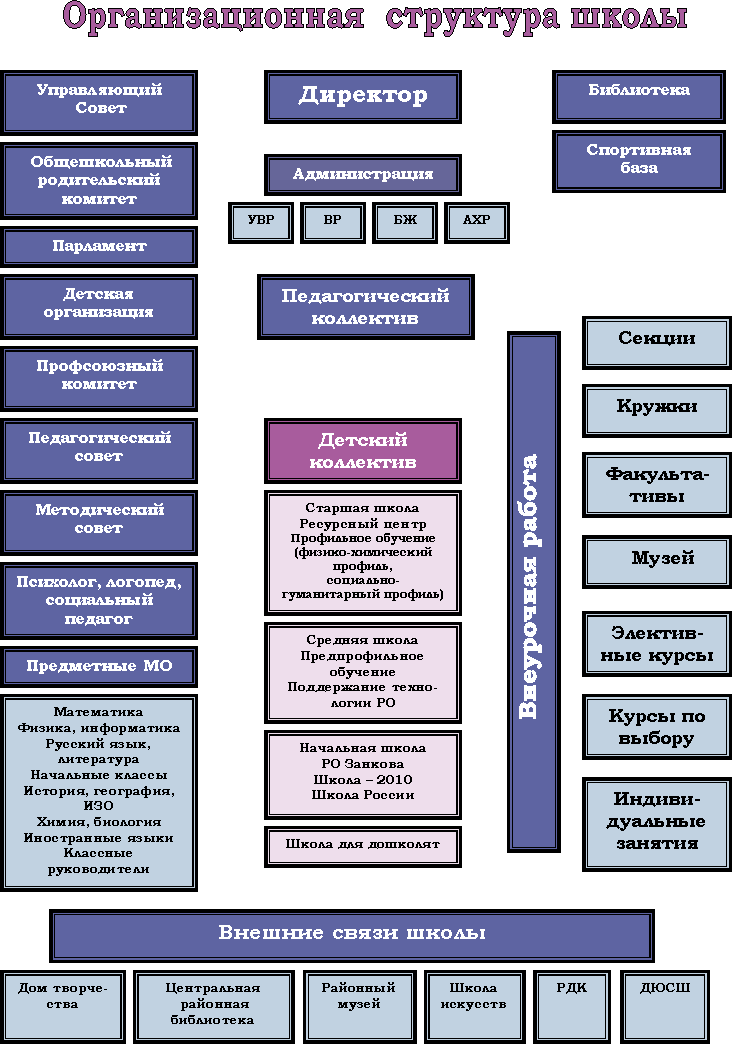 4.Режим функционирования             В 2020-2021 учебном году в школе обучалось 544 обучающихся. Укомплектовано 26 классов. Школа работает в режиме пятидневной недели . Школа работает в одну смену. Продолжительность урока – 45 минут, продолжительность перерывов – не менее10 минут. В первых классах в первом полугодии продолжительность уроков 35 минут, во втором полугодии 40 минут. Начало занятий в 8:30. Для выполнения требований постановления главного санитарного врача Кемеровской области «О мерах по противодействию распространению новой короновирусной инфекции» предусмотрено разное время начала занятий: 1-4 классы с 8:30, 5-8 классы с 9:10, 9-11 классы- с 8:30.           Во второй половине дня осуществляется работа секций, кружков, факультативов, элективных курсов, индивидуальных и групповых занятий, проводятся общешкольные творческие дела и дела классных коллективов.Школа реализует следующие образовательные программы:- начального общего образования – нормативный срок усвоения 4 года;- основного общего образования – нормативный срок усвоения 5 лет;- среднего (полного) общего образования – нормативный срок обучения 2 года.-программы дополнительного образования детей и взрослых.          Первая ступень обеспечивает развитие обучающихся, основной акцент делается на формирование прочных навыков учебной деятельности, на овладение обучающимися устойчивой речевой, письменной и математической грамотностью, на воспитание культуры речи и общения, овладение основами гигиены и здорового образа жизни. Начальное образование является базой для получения основного общего образования.          Вторая ступень обеспечивает овладение обучающимися программами основного общего образования. С этой целью создаются условия, позволяющие каждому обучающемуся освоить предметы, способствующие расширению и коррекции предметных знаний, развитию познавательных и творческих способностей, осознанному овладению основами здорового образа жизни и является базой для получения среднего (полного) общего образования, начального и среднего профессионального образования.         Школа организует предпрофильную подготовку.          Предпрофильная подготовка организуется с целью обеспечения возможности для обучающихся предварительного самоопределения в отношении профилирующего направления собственной деятельности.          Предпрофильная подготовка осуществляется за счет введения курсов по выбору обучающихся и введением курса «Твоя профессиональная карьера».         Третья ступень является завершающим этапом общеобразовательной подготовки, обеспечивающим освоение обучающимися общеобразовательных программ среднего (полного) общего образования, создаются условия для целенаправленного развития личности обучающегося, формирования всех видов мыслительной деятельности, для осознанного выбора и последующего освоения профессиональных программ выпускниками школы. Происходит более глубокая дифференциация познавательных склонностей, формируются устойчивые профессиональные интересы. Учащиеся третьей ступени имеют право изучать элективные курсы, направленные на развитие содержания одного из базовых учебных предметов, что позволяет поддерживать изучение смежных учебных предметов на профильном уровне или получить дополнительную подготовку для сдачи ЕГЭ.  Школа организует профильное обучение.  На основании выбора обучающихся в 2020-2021 учебном году  обучение осуществлялось по следующим профилям:- гуманитарный;- технологический;- естественно-научный.Профильное обучение преследует следующие цели:- обеспечение прочного и сознательного овладения обучающимися системой знаний и умений, необходимых в повседневной жизни и трудовой деятельности, достаточных для изучения смежных дисциплин и продолжения обучения в высшем учебном заведении; - обеспечение углубленного изучения отдельных предметов программы среднего (полного) общего образования;- создание условий для существенной дифференциации содержания образования;- способствование установлению равного доступа к полноценному образованию разным категориям обучающихся в соответствии с их способностями, индивидуальными склонностями и потребностями;- расширение возможностей социализации обучающихся, обеспечение преемственности между общим и профессиональным образованием.5. Формы образования и технологии, используемые в образовательном процессе В школе с учётом потребностей и возможностей личности образовательные программы осваиваются в следующих формах:- в очной форме;- дистанционно;- семейное обучение.6. Психолого-педагогическое сопровождение образовательного процесса и социальная помощь обучающимсяПсихолого-педагогическое сопровождение образовательного процесса в школе организовывала педагог-психолог Тулапина Елена Анатольевна.  Основной целью психологического сопровождения является создание и поддержание благоприятного психологического климата в школе и оптимизация психологического состояния каждого участника образовательного процесса в рамках реализации модели здоровьесберегающего пространства школы как механизма повышения качества образования.  Перспективным направлением работы являлось приведение психологической работы в соответствие с ФГОС нового поколения. Задачи в работе педагога-психолога:  - Обеспечение психолого-педагогических условий, наиболее благоприятных для личностного развития каждого учащегося в течение всего срока обучения в школе;  - содействие психологическому обеспечению индивидуально-дифференцированного подхода в образовательном процессе;  - формирование универсальных учебных действий (УУД) и умений: логического и алгоритмического мышления, развитие внимания и памяти и психологической культуры учащихся, обеспечивающих способность к организации самостоятельной учебной деятельности;  - формирование навыков здорового образа жизни; развитие навыков саморегуляции;  - содействие созданию благоприятного социально-психологического климата в коллективе и оказание поддержки всем участникам образовательного процесса;  - выявление и психологическое сопровождение учащихся «группы риска», испытывающих трудности в освоении школьной программы, эмоциональные проблемы, трудности социальной адаптации.  В соответствие с задачами и согласно годовому планированию на 2020-2021 учебный год деятельность психолога осуществлялась по следующим направлениям: психологическая диагностика, развивающая, консультативная, просветительская, профилактическая и методическая работа.             Анализ профессиональной деятельности по направлениям. Работа психолога в образовательном учреждении строится в соответствии с «Положением о службе практической психологии в системе Министерства образования Российской Федерации» (Приказ № 636 от 22.10.99 МО РФ), а также запросами администрации школы, касающимися основных направлений деятельности психологической службы. В 2020 -2021учебном году работа психолога включала в себя следующие направления деятельности: Работа с учащимися по всем направлениям: - охрана жизни и здоровья детей, профилактика правонарушений; - психолого – педагогическое сопровождение учащихся «группы риска»; - психологическое сопровождение предпрофильной и профильной подготовки учащихся; - работа с учащимися, имеющими высокий уровень развития учебно – познавательной деятельности («одаренные дети»); -психологическое сопровождение при подготовке к ЕГЭ и ГИА. Работа с педагогическим коллективом - проведение индивидуальных консультаций; - просветительская работа (выступления на собраниях МО педагогов, проведение психолого  педагогических практикумов, семинарах) Работа с родителями. - индивидуальные и групповые консультации (по запросу и результатам диагностик) - работа по психопросвещению (выступления на родительских собраниях). - организационно-методическая работа (планирование деятельности; анализ деятельности; анализ научной и практической литературы для подбора инструментария; разработки развивающих и коррекционных программ; участие в научно-практических конференциях и семинарах; посещение совещаний, методических объединений, знакомство с методической литературой и новинками в области психологии и педагогики, подготовка бланков, наглядного материала, создание картотеки тестов.)                          Диагностическая работа. Включала индивидуальные и групповые исследования с целью определения хода психического развития, соответствие развития возрастным нормативам и адаптивности личности школьника; а также изучение различных отклонений в психическом развитии; проведение психологической диагностики на определение психологической готовности к школе. Диагностика самооценки психических состояний учащихся, для выявления личностных особенностей (тревожность, фрустрация, агрессивность). Изучение уровня комфортности в школе, а также изучение готовности к выбору профессии и готовности к сдаче ЕГЭ и ГИА. 1) Психолого-педагогическое сопровождение процесса адаптации обучающихся в переходные периоды - Диагностика и мониторинг адаптации к школе первоклассников). (1четверть). - Диагностика учащихся 5,10 классов (адаптация к новым условиям обучения). (2четверть). Результат адаптационного периода в 2020-2021 уч. году Полученные данные по всем изученным критериям помогли сделать следующий вывод об адаптации учащихся 5-х и 10-х классов: В ходе анкетирования 5-х и 10-х классов было выявлено, что учащиеся испытывают определенные трудности в учебе при переходе в среднее звено, а именно трудности при пересказе параграфов, в освоении нового материала на уроке, в самоорганизации на уроке, трудности в привыкании к новому составу учителей. Указали на отсутствие трудностей в обучении 35 % учащихся в 5-х классах и 79% - в 10-х классах. 2) Диагностика -4 классы.  Цель. Профилактика школьной дезадаптации учащихся: определение характера отношений к одноклассникам, изучение характера отношений школьников и учителя, изучение отношения младших школьников к учебному процессу.  Методики. Анкета школьной мотивации Н.Г.Лускановой (в модификации Е.И. Даниловой).  Сроки проведения: февраль-март 2021 года.  3) Школьная прикладная психодиагностика - Определение выбора профессиональной сферы учащихся 9-11-х классов - Диагностика уровня тревожности учащихся 9, 11 классов при подготовке к ЕГЭ и ГИА, определение готовности учащихся к сдаче экзаменов по результатам анкетирования учащихся. Изучение уровня тревожности проводилось в ноябре 2020 года и марте 2021 года. По результатам получены следующие данные: Основными факторами повышенной тревожности остались тревожности - низкая физиологическая сопротивляемость стрессу; переживание социального  стресса. В 3 четверти было проведено анкетирование учащихся, с целью выявление готовности учащихся к сдаче экзаменов. По результатам анкетирования можно сделать вывод, что учащиеся 11-х классов более подготовлены к сдаче экзаменов, чем уч-ся 9-х классов. О чем свидетельствуют полученные данные: 4)  Психолого-педагогическое сопровождение учащихся «группы риска». 1. Ведется банк данных на детей, требующих особого подхода в воспитании. Их значительно уменьшилось в сравнении с прошлым годом. 2. В течение года проводится диагностика познавательной и личностной сферы подростков, поставленных на внутришкольный учет. 3. Согласно плану и экстренно (по запросам) проводились индивидуальные консультации для обучающихся указанной группы и их родителей. 4. По запросам (как со стороны кл. руководителей, так и администрации проводились классные часы по нормализации психологического климата в проблемных классах                   Работа в 1-11 классах по реализации ФГОС НОО психологическое направление 2020-2021 учебный год             В основе организации психолого – педагогической деятельности по ФГОС   лежат программы внеурочной деятельности «Дорожка к себе» (под редакцией С.В.Кривцовой, Москва, Генезис) 1-4 классы и «Тропинка к своему я» (под редакцией О.В.Хухлаевой, Москва, Генезис 2012). Программы составлены в соответствии с требованиями Федерального государственного образовательного стандарта начального общего образования, требованиями к результатам освоения начальной образовательной программы основного общего образования, фундаментальным ядром содержания начального общего образования, примерной программой по психологии. Имеют следующие задачи: Организовать работу по ФГОС в первых классах. Продолжить работу по ФГОС  во 2-11 классах.. Изучить, укрепить, улучшить психологический микроклимат в классах и педагогическом коллективе. Способствовать гармонизации отношений детей с окружающей средой, их социализации. Оказать психологическую помощь нуждающимся учащимся, родителям, педагогам школы. Психологическая диагностика учащихся.      За истекший период психологическое обследование прошли учащиеся  1,5,9,11 классов, по заявкам классных руководителей  7,8 классы.         Как и каждый год, работа психолога с учащимися первых классов началась с сентября месяца. По результатам посещенных уроков и наблюдениям за детьми, с помощью педагогов была заполнена анкета по социально – педагогической адаптации учащихся по направлениям: учебная активность; усвоение знаний; поведение на уроке; поведение на перемене; взаимоотношения с одноклассниками; отношение к учителю; эмоции.       В конце октября проведена первичная диагностика адаптации, мотивации и готовности учащихся первых классов к школьному обучению. Результаты видны в гистограмме:      На начало учебного года 65% учащихся первых классов являются адаптированными к школе. Это больший процент от всех обучающихся первоклассников. Треть учащихся попали в зону «неполной адаптации», что составляет 24%. В основном в этой зоне пребывают дети с проблемами в интеллектуальном и поведенческом развитии. После проведения адаптационных психологических занятий, эти дети, как правило, «выходят» из зоны неполной адаптации. Что касается дезадаптированных детей (11% - 12 человек), то в данную зону попали дети с проблемами в интеллектуальном, коммуникативном, поведенческом, эмоциональном и соматическом развитии. С данными ребятами в течении учебного года проводились дополнительные как групповые, так и индивидуальные занятия по коррекционно – развивающей программе «Лесенка успеха». Она предназначена для формирования способности взаимопонимания и умения сотрудничать. Проводились занятия в более узком кругу в кабинете психолога. На индивидуальные консультации в течение учебного года обратилось 9 человек.      В декабре – январе 2020 – 2021 учебного года проводилось социометрическое исследование учащихся 4б класса.(по заявке кл.рук) Цель исследования: изучение эмоциональной сплоченности классных коллективов и корректировка психологического микроклимата в классах. Для исследования использовалась методика Джона Морено.  В данном коллективе нет полностью  отверженных ребят. Но есть ребята с которыми хотели бы общаться единицы один из мальчиков  является вновь прибывшим, а второй имеет особенные свойства поведения, с отклонениями от нормы. Причинами «непринятия» этих детей являются расстройства в поведенческой сфере. С классными руководителями проведена беседа и даны рекомендации по работе с классом. В течение всего прошедшего времени за этими детьми велось наблюдение не только классным руководителем, но и учителями – предметниками, психологом и социальным педагогом. С данными детьми проводились индивидуальные беседы и психологические занятия. В силу своего характера - ребята проблемные, поэтому дети не хотят с ними дружить. Данные учащиеся в течение учебного года были на контроле. Что касается лидеров, то здесь картина более благоприятная. В классе есть  лидеры. Причиной является само желание данных ребят в более близких и теплых взаимоотношений в классе. Видна усиленная работа классного руководителя  с детскими коллективами. Психологическое консультирование учащихся.      За истекший период самостоятельно за консультацией к психологу обратились 54 учащихся; по просьбам классных руководителей и родителей на консультации были приглашены 39 учащихся.   Причины обращений разнообразны: проблемы в обучении, эмоциональной сфере, воспитании, с педагогическим коллективом, со сверстниками, непонимание со стороны родителей. Некоторые из обращенных учащихся имели продолжение в рамках продолжительных индивидуальных бесед и занятий.  Психологическое консультирование и обучение педагогов.       Обучение осуществляется в рамках психолого – педагогических семинаров и индивидуальных консультаций: Консультирование педагогов, работающих в первых классах. Тема: «Адаптационный период первоклассников» (ФГОС). Консультирование педагогов первых классов на тему «Возрастные особенности детей 6 – 7 лет» (ФГОС). Разработка родительских собраний с участием психолога для учителей «Школа для родителей». Систематические консультации по итогам проведенных диагностик, индивидуальных консультаций с учащимися. Психологическое консультирование и обучение родителей.      В течение 2020 – 2021 учебного года за консультацией обратилось 78 родителей учащихся начальных классов. Причины обращений разные. Консультации имели выход на индивидуальную диагностику учащихся; включение в работу коррекционно - развивающей группы; индивидуальную работу с психологом, социальным педагогом. Психологическое сопровождение учащихся 5 классов  В самом распространённом своём значении школьная адаптация понимается как приспособление ребёнка к новой системе социальных условий, новым отношениям, требованиям, видам деятельности, режимным моментам и так далее. Ребёнок, который вписывается в школьную систему требований, норм и социальных отношений, считается адаптированным.   Переход в среднее звено (5 класс) предъявляет повышенные требования к интеллектуальному и личностному развитию учащихся, к степени сформированности учебных умений, к способности саморегуляции, развитию коммуникативных навыков.         В этот период происходят существенные изменения в психике ребёнка. Усвоение новых знаний, новых представлений об окружающем мире перестраивает сложившиеся ранее у детей житейские понятия, а школьное обучение способствует развитию теоретического мышления в  доступных учащимся этого возраста формах Опираясь на возрастные особенности пятиклассников реализуются следующие задачи: - совершенствовать у учащихся навыки взаимодействия с другими людьми на основе самопринятия, самораскрытия и принятия других, адекватного отношения к своим успехам и неудачам; - знакомить учащихся с нормами и правилами поведения на новом этапе их школьной жизни; - создавать условия для снижения тревожности.  динамики формирования и развития УУД у учащихся 5 класса. Результаты психолого-педагогической диагностики. Сводная ведомость сформированности УУД учащихся 5 –х  класса 2020- 2021 год учебного года Начало года  Конец 3 четверти   Вывод:  1. У большинства учащихся 5 класса наблюдается положительная динамика в формировании познавательных универсальных действий. Учащимся характерно сочетание ориентации на социальные и собственно учебные аспекты школьной жизни, что свидетельствует о формирующихся мотивах учения и успешности протекания школьной адаптации.  2. Уровень развития личностных универсальных учебных действий у большинства учащихся соответствует среднему уровню. Учащиеся могут самостоятельно ориентироваться на соблюдение норм.  3. У большинства учащихся 5 класса регулятивные универсальные учебные действия сформированы, у других - находятся в процессе формирования, что полностью соответствует возрастным нормативам развития. Для эффективного развития данного вида УУД учащиеся нуждаются в обучающей, организующей и стимулирующей помощи при выполнении учебных заданий.  4. У большинства обследованных выявлен средний уровень развития коммуникативных действий, направленных на учет позиции собеседника (партнера), т.е. дети не всегда учитывают позиции других людей и координируют их.         Анализируя сформированность личностных, познавательных, коммуникативных, регулятивных универсальных учебных действий отмечается преобладание среднего уровня по всем шкалам сформированности умений у учащихся. Это свидетельствует о успешном протекании социализированности у пятиклассников. Наличие низкого уровня сформированности универсально учебных действий связано с возрастными, психологическими, физиологическими и индивидуальными особенностями детей. Вывод: в целом можно считать психолого-педагогическое сопровождение учебного процесса с учетом требований ФГОС ООО было достаточно эффективным, что позволило решить все необходимые задачи; продолжить психолого-педагогическое сопровождение учебного процесса с учетом требований ФГОС в следующем году                                       Консультативная работа  По итогам проведенного тестирования классным руководителям была предоставлена информация о выявленных фактах психологического неблагополучия отдельных учеников, нуждающихся в особом внимании и поддержке.  Категории обратившихся: учителя; родители; ученики.  Темы обращений к психологу учащихся: - результаты психологической диагностики;  - выбор образовательного маршрута (4 класс);  - трудности взаимоотношений с одноклассниками.  Темы обращений к психологу родителей:  - результаты психологической диагностики;  - снижение интереса к учебе у ребенка;  - поведенческие проблемы у ребенка;  - трудности взаимопонимания в семье.  Темы обращений к психологу учителей:  - поведенческие проблемы учащихся;  - негативное отношение учащихся к одноклассникам.  За год проведено 344 часа индивидуальных консультаций. В 25% случаях за помощью обращались педагоги , 50%- родители, и 25 % - учащиеся. Групповых консультаций за год было проведено -9. Из них 34% -педагоги, 20% учащиеся, 46% - родители.    Консультативная работа, беседы с учителями и родителями учащихся велись с целью более эффективной работы с детьми. Наибольшее количество консультаций проведено с учителями начальных классов по поводу взаимодействия с гиперактивными детьми в классе, а также по другим вопросам, касающихся проблем поведения, обучения детей. Велись беседы с родителями детей «группы риска». Консультирование осуществлялось индивидуально и в группах. Индивидуальные консультации проводились по запросам. Групповые консультации для родителей – на родительских собраниях согласно плану работы, для обучающихся – на классных часах.                      Темы групповых консультаций: «Введение в школьную жизнь» - для родителей первоклассников «Аспекты нравственности учащихся» - для кл. руководителей по результатам изучения воспитанности учащихся. «Гиперактивный ребенок в школе» - для родителей начальной школы «Психологическая готовность ребенка к школе» - для родителей дошкольников. «Подготовка к экзаменам» - для учащихся 9, 11 классов.  Просветительская работа Данная работа направлена на создание благоприятного психологического климата в учреждении, способствует улучшению форм общения педагогов с детьми; психологическое просвещение родителей и педагогов по вопросам, касающимся возрастной психологии, семейного воспитания. Проведены тематические выступления на родительских собраниях. 1 класс: информирование родителей о психологических особенностях ребенка 6-7 лет («адаптация первоклассника»; 4 класс «Игровая и компьютерная зависимость» и другая текущая информация; 9- 11 класс «Результаты психологической диагностики по готовности учащихся в итоговой сдачи ЕГЭ».  Методическая работа. В течение года посещала  семинары,  вебинары  для психологов и социальных педагогов образовательных учреждений в г.Кемерово и Анжеро –Судженске. Работа в условиях карантина.   В данный период все переживаем неспокойное и не совсем привычное для нас время. Как взрослым, так и детям пришлось столкнуться со многими вещами, которые поменяли наш обычный жизненный уклад. Это и смена привычной жизнедеятельности, иной режим дня, спад физической активности, ограничение в свободе и, что немаловажно, мы все испытываем эмоциональные перемены. В наши дни, когда родители вынуждены находиться дома вместе со своими детьми, возникают много сложностей, вопросов, непониманий. Многие взрослые впервые получат опыт работы из дома, а дети будут вынуждены не посещать образовательное учреждение. Это, то время, когда есть возможность, узнать друг друга лучше, понаблюдать, кто как меняется и переживает эти изменения.  В связи с введением карантина,  в план работы психолога были внесены коррективы и план был переведен в режим дистанционного обеспечения психологической помощью обучающихся , родителей и педагогов школы.   Связь осуществлялась посредством оповещения классных руководителей необходимой информацией, а они в родительских чатах доносили данную информацию до ребят и родителей. В работе использовались социальные сети, для индивидуальных консультаций. В чатах и на сайте школы размещены телефоны, по которым родители и учащиеся могли получить необходимую помощь. За время карантина были обращения родителей и классных руководителей за помощью психолога, это были консультации для детей с ОВЗ, детей «группы риска», состоящих на различных видах учета.       В период самоизоляции с родителям (законным представителям) работа велась дистанционная на официальных сайтах педагогических работников и на просторах социальных сетей родителям даны следующие консультации и рекомендации по занимательной деятельности с детьми: Консультация «Дети и самоизоляция: как сохранить здоровье и                     активность» Памятка как организовать досуг ребенка во время самоизоляции Консультация «Создание благоприятной семейной атмосферы» Памятка «Искусство быть родителем» Задания для проверки знаний и представлений ребенка.        Совместно с инспекторами ОПДН, с которыми регулярно поддерживаю связь осуществляли рейды с семьи , с соблюдением требований по самоизоляции. Задачи на следующий  2021-2022 учебный год Качественное психологическое сопровождение образовательного процесса в условиях реализации ФГОС, проведение диагностического обследования  развития на основе оценки развития интегративных качеств с целью выявления индивидуальных особенностей каждого ребёнка, при необходимости определения индивидуального маршрута образовательной работы для максимального раскрытия потенциала детской личности; дальнейшая психопрофилактическая и психопросветительская работа с педагогами и родителями. Социальный паспорт МБОУ « Ижморская СОШ№1»
2020— 2021  учебный годВ начале учебного года был проведён мониторинг ученического коллектива школы, в ходе которого составлены списки учащихся по определённым статусным категориям для определения материального уровня жизни семей, диагностика контингента. Данные были получены путем изучения школьной документации, составления социальных паспортов классных коллективов, собеседования с родителями, учащимися, через тестирование, анкетирование, опросы. В результате всей работы был составлен социальный паспорт школы. На основании этой работы  был определен следующий круг семей и учащихся школы:               Просветительская и профилактическая работаРабота с детьми, стоящими на внутришкольном учете     На протяжении 2020/2021 учебного года велась работа с обучающимися, состоящими на внутришкольном учёте. С данной категорией детей был проведён цикл профилактических бесед: «Устав школы», «Приколы или хулиганство», «Толерантность – путь к успеху», «Административная и уголовная ответственность», «Мое хобби»,  «Что хорошо, что плохо?», «Административная и уголовная ответственность», «Моё будущее», «Твои успехи и неудачи». Также обучающиеся были вовлечены в кружковую деятельность, проведение внеклассных мероприятий. Регулярно вёлся контроль за успеваемостью данных детей, выполнением режима дня, посещением кружков и секций.               В течение года были проведены профилактические беседы в 1-4 классах на темы: «Правила поведения в школе и в быту несовершеннолетних», «Недопустимость употребления слов нецензурной брани при обращении».     В 5-7 классах на темы: «Правила поведения обучающихся в школе и поведение в быту», «Уголовная и административная ответственность несовершеннолетних, совершивших правонарушения», «Недопустимость нахождения несовершеннолетних в общественных местах в ночное время без сопровождения законных представителей», «Профилактика деструктивного и противоправного поведения подростка»;  В 8-9 классах на темы: «Уголовная и административная ответственность»,«Меры по недопущению нахождения детей в ночное время в общественныхместах»», «Вред алкоголя и табакокурения на организм несовершеннолетних», «Половое воспитание» с участием инспектора ОПДН, мед.работника ОУ. Встречи с сотрудниками правоохранительных органовТема: «Как избежать правонарушения?» Работа с неблагополучными семьями     На учёте по школе состоит 10 неблагополучных семьи (Котенко,Френдий,Постникова,Налимова,Абрамийцев,Синяков,Исаева,Трофимов,Почтарёва,Усольцев,Налимова,Чугунова,Гордиенко), находящихся в социально-опасном положении. С этими семьями проводилась следующая профилактическая работа: Ежеквартально  проводились  рейды с целью обследования социально-бытовых условий проживания;Индивидуальные беседы с родителями.3.Проводится постоянная работа совместно с инспектором ПДН, КДН и психологом школы. Контроль посещаемости обучающихся     В течение 2020/2021 учебного года проводился ежедневный контроль посещаемости обучающихся, выяснялись причины их отсутствия или опозданий, поддерживалась тесная связь с классными руководителями. Работа с родителями     Данная работа осуществлялась посредством встреч и бесед с родителями по инициативе школы, редко по запросу родителей. Эта работа проводилась с целью педагогического просвещения родителей, осуществления взаимодействия семьи и школы. Проведены беседы на тему «Ответственность за ненадлежащее воспитание детей» с родителями неблагополучных семей; «Помощь родителей в подготовке домашнего задания», «Роль семьи в профилактике совершения преступлений и правонарушений»     Вывод: в условиях, когда большинство семей озабочено решением проблем экономического выживания, усилилась тенденция самоустранения родителей от решения вопросов обучения и воспитания ребенка. Другой негативной тенденцией является то, что некоторые родители злоупотребляют алкоголем. Некоторые, не владея в достаточной мере знанием возрастных и индивидуальных особенностях развития ребенка, порой осуществляют воспитание интуитивно.  А это не всегда дает позитивные результаты.Профориентационная работа с учащимисяАнализ работы заместителя директора по УВРза 2020-2021 учебный годРабота осуществлялась по направлениям:- Методическая работа;- Информатизация образования;- Работа по реализации ФГОС ООО и СОО;- Организация итоговой аттестации;-  Учебная работа;Методическая работаВ 2020-2021 учебном году методическая работа организовывалась  на основании  следующих локальных актов:	- Положение о методическом совете;	- Положение о методических объединениях;	- Положение о творческой (проблемной) группе учителей;	- Положение о классном руководителе;	- Положение о порядке проведения аттестации педагогических работников с целью подтверждения соответствия занимаемой должности;	- Положение об аттестационной комиссии по аттестации  педагогических работников на подтверждение соответствия занимаемой должности;	- Положение о порядке проведения квалификационного испытания в письменной форме педагогических работников, аттестуемых с целью подтверждения соответствия занимаемой должности;	- Положение о порядке подготовки и аттестации заместителей директора;	- Плана методической работы на 2020-2021 учебный год	Определена следующая методическая тема школы: «Обеспечение устойчивого развития школы, ориентированного на достижение качественных образовательных результатов посредством внедрения в практику продуктивных педагогических технологий, ориентированных на развитие личности ребенка и совершенствование педагогического мастерства педагога в условиях реализации ФГОС».Цель:Создание условий для развития потенциала учителя и повышения уровня профессиональной компетентности педагогов для успешной реализации ФГОС ОО и достижения качественных результатов, для развития творческого взаимодействия всех субъектов образовательного процесса, способствующих самоопределению и самореализации школьника.Задачи:Создание организационно-управленческих, методических, педагогических условий для реализации ФГОС НОО и ФГОС ООО и внедрения ФГОС СОО.Обеспечение высокого методического уровня проведения всех видов занятий с обучающимися; повышение качества проведения учебных и внеурочных занятий на основе использования передового педагогического опыта, новых педагогических технологий деятельностного типа как основы реализации ФГОС, активных методов организации учебного процесса.Совершенствование школьной системы мониторинга качества образования с целью своевременного выявления отрицательной динамики, проблемных зон освоения материала для достижения высокого качества результатов образования.Развитие позитивных тенденций в использовании информационно-коммуникационных технологий (в том числе дистанционных) в учебный процесс и внеурочную деятельность, развитие учебной (общей и предметной) и общепользовательской ИКТ-компетентности.Совершенствовать педагогическую модель развития профессиональной компетентности педагогов по обобщению и распространению передового педагогического опыта.Создавать условия для взаимодействия школы, семьи и общественных организаций в формировании личности школьников; для повышения качества социального партнерства школы и семьи и развития творческого взаимодействия всех субъектов образовательного процесса.Развивать систему работы с талантливыми детьми, мотивированными на углубленное изучение предметов; развивать ключевые компетенции обучающихся на основе использования современных педагогических технологий и методов активного обучения.	Была организована работа следующих методических объединений:ШМО классных руководителей, руководитель Медведева Н.В, библиотекарь;ШМО учителей социальных дисциплин (истории, географии, обществознания), руководитель Шеховцова Ю.М., учитель истории и обществознания;ШМО учителей начальных классов, руководитель Егошина Е.М., учитель начальных классов;ШМО учителей русского языка и литературы, руководитель Емельяненко С.В., учитель русского языка и литературы;ШМО учителей физической культуры, ОБЖ, технологии, руководитель Волкогонов Е.П., учитель физической культуры;ШМО учителей математики и информатики, руководитель Гизова Е.В., учитель математики;ШМО учителей иностранного языка, руководитель Медведева О.В., учитель английского языка;ШМО учителей естественно-научного цикла, руководитель Загорулько Е.А.Квалификация  педагогических и административных работников  на 01.07.2021Качественные изменения состава педагогических работников по квалификационной категории по сравнению с прошлым учебным годом:Традиционно участвуют наши педагоги в конкурсах различных уровней.Региональный уровень: Конкурс на денежное поощрение лучших учителей – Егошина Елена Михайловна, учитель начальных классов;«Лидеры перемен» - Токарева Ирина Ивановна, директор.Муниципальный уровень:Волкова Олеся Владимировна, учитель английского языка.В 2020-2021 учебном году педагоги школы продолжали использовать дистанционные технологии для выявления и развития предметных и метапредметных компетенций, организуя участие обучающихся в конкурсах, олимпиадах, викторинах, конференциях.	Информационные технологии использовались также при проведении следующих мероприятий:	- Электронное анкетирование «Удовлетворенность населения общим образованием»;	- Электронное анкетирование «Изучение социального опыта старшеклассников»;	- «Урок цифры»;	- Социально-психологическое тестирование;	- Итоговое собеседование по русскому языку в 9 классе;	- Дистанционное обучение во время карантина.Организация и проведение школьного этапа Всероссийской олимпиады школьниковТрадиционно были проведены школьные предметные олимпиады, в которых приняли участие все желающие, общее количество участников – 315, что на 122 человеко/участников меньше, чем в прошлом учебном году.Результаты  приведены в таблице:Задачи на новый учебный год: 1. Продолжить детальную  работу по подготовке обучающихся к олимпиадам разных уровней и научно-практическим конференциям.2. Активизировать работу ШМО по проведению предметных недель.3. Создавать условия для внедрения современных педагогических технологий и ИКТ.4. Перевести методическую работу на инновационный уровень.Учебная работаНа конец 2020-2021 учебного года в школе обучались 541 учащихся, 62 – ученики первых классов по безоценочной системе обучения. Отличников – 36 (6,7%), что на 2,1%  ниже показателя прошлого года. Произошло повышение и качественной успеваемости в целом: 48,6% против прошлогоднего значения в 48,4%. Абсолютная успеваемость ниже  прошлогоднего значения, составила 94,9%. В 2020-2021 учебном году получили аттестаты 100% выпускников 11х классов и 95,7% выпускников 9х классов. Не допущен до итоговой аттестации Таловский С., 9б класс. Не прошли ГИА в основной период Горбулев М, Лапаренок Е.Переведены в следующий класс условно 5 обучающихся. Количество неуспевающих представлены в табл. 1:Таблица 1Количество неуспевающих учащихся по классам            Обучение в школе на уровне начального общего образования было организовано по программе четырехлетней начальной школы системы  «Школа России». Содержание образования начальной школы реализовывалось через образовательные области, обеспечивающие целостное восприятие картины мира, достижение важнейших целей современного начального образования.  Часть, формируемая участниками образовательного процесса, представлена   предметами, позволяющими более полно реализовать задачи предметных  областей обязательной  части учебного плана.В начальных классах на начало года обучалось 217 учеников, на конец учебного года – 220. Обучение  в 1-4 классах велось по утверждённой программе УМК «Школа России», в соответствии с основной образовательной программой начального общего образования МБОУ «Ижморскаясредняя общеобразовательная школа № 1», составленной на основе ФГОС НОО. По всем предметам пройдена как теоретическая, так и практическая часть программы. Урок длился 40 минут, график перемен составлен с учетом графика питания, согласно нормам СанПиН. Минимальная перемена – 10 минут, максимальная – 20 минут в соответствие с рекомендациями САНПиН. Первые классы обучались по безотметочной системе по ступенчатому режиму работы: сентябрь – октябрь 3 урока по 35 минут, ноябрь-декабрь 4 урока по 35 минут, январь – май 4 урока по 40 минут. При составлении расписания учтена недельная нагрузка, чередование уроков согласно баллу трудности предмета. II. Анализ учебно-воспитательного процессаИнформация об уровне обученности обучающихся начальной школыПоказатели успеваемости за три прошедших учебных года выглядят следующим образом:Из представленных выше данных следует, что показатели успеваемости обучения  и качество в сравнении с предыдущим годом снизились, а в сравнении с 2018-2019 учебным годом повысились. 2019-2020 учебный год показал выше результаты так, как обучение в четвёртой четверти проводилось в дистанционной форме. По результатам этого учебного года 5 обучающихся переведены в следующий класс условно (2а – Барабинский В., 2б – Герасименко К., Савинков К., 3б – Антонов А., Череповский К.), 17 обучающихся закончилиучебный год на «5».Индивидуальный учёт знаний постоянно на контроле администрации, систематичен. Оценки выставляются обоснованно, объективно. Осуществляется мониторинг индивидуальных предметных достижений обучающихся по русскому языку, математике, технике чтения. Достижение  планируемых результатов освоения ООП НОО отслеживалось   в ходе выполнения предметных и  комплексных работ в 1- 4 классах.С целью определения уровня обученности учеников начального уровня  обучения на начало учебного года были проведены контрольные работы по русскому языку и математике в сентябре по окончанию периода повторения в 3-4 классах.Стартовые работы позволяют отслеживать динамику развития учащихся, простроить групповую и индивидуальную работу с разными категориями детей – как отличников, так и слабоуспевающих – по ликвидации пробелов в знаниях. Сравнительный анализ стартовых контрольных работ за последние два года представлен в таблицах:Русский язык:Математика:Выводы: Результаты входных контрольных работ ниже прошлогодних на 4% по русскому языку и  на 13%  по математике.Результаты оказались ожидаемые. Во время дистанционного обучения знания детей усвоились не на должном уровне.Выявлена «группа риска» в каждом классе.     С целью определения уровня сформированности базовых знаний по русскому языку и математике по итогам года были проведеныитоговыеконтрольные работы.     Результаты итоговых контрольных работ по русскому языку:(2019 – 2020 учебный год)(2020 – 2021 учебный год)Результаты итоговых контрольных работ по математике:(2019 – 2020 учебный год)(2020 – 2021 учебный год)  Выводы: Результаты выполнения работ  на уровне ожидаемых.Не удалось добиться выполнения контрольных работ всеми учащимися.     Итоговые комплексные работы за 2019 – 2020 учебный год не проводились по причине того, что учащиеся находились на дистанционном обучении в четвёртой четверти. Итоги комплексных работ за 2020 – 2021 учебный год выглядят следующим образом:Для оценки уровня сформированности УУД обучающихся 4-ых классов были использованы результаты Региональной комплексной контрольной работы, то есть результаты независимой оценки качества обучения:Результат выполнения ниже 50% означает, что ученик имеет недостаточную подготовку для продолжения обучения в основной школе. Можно прогнозировать возникновение трудностей в изучении отдельных предметов в основной школе. Распределение наших четвероклассников по проценту выполнения работы таково:     Из девяти учеников, выполнивших ниже 50%, только Исаев Д., Московская Н., Назарова В. (эти обучающиеся являются второгодниками),  Холявко К.,   имеют выполнение 11 - 32%. У остальных процент близкий к 50%.Выводы: У основной массы школьников  достигнут необходимый уровень планируемых УУД.Однако есть обучающиеся, имеющие уровень развития УУД, ниже базового. Больше всего таких учеников в 1а, 4а, 4б классах.Показатели выполнения РККР  выше прошлогодних.Цель всероссийских проверочныхработоценитьуровеньобщеобразовательной подготовки обучающихся 4 класса в соответствии с требованиямиФГОС, осуществить диагностику достижения предметных и метапредметных результатов,в том числе уровня сформированности универсальных учебных действий (УУД) иовладения межпредметными понятиями.Итоги Всероссийских  проверочных работ за последние три годав%:Математика:Русский язык:Окружающий мир:     Вывод: анализ выполненных работ показал, что учащиеся 4-х классов в целомуспешно справились с предложенными работами и показали довольно высокий уровеньдостижения предметных и метапредметных результатов в сравнении с предыдущим учебным годом.Одним из условий успешной адаптации к обучению в основной школе является формирование умения работать с текстами разных видов и жанров. Поэтому была проведена проверка читательских умений. Итоги проверки читательских умений работать с текстом художественного произведения выглядят следующим образом:     Высоких результатов умения работать с текстом художественного произведения добились учащиеся 2б, 3а,3б, 4а и  4б классов. Двадцать семь учеников по школе  показали уровень ниже 50% ,  39 учеников во 2-4-х классах  выполнили работу на 90 и более процентов.Сводный анализ  итоговой  проверки техники чтения за 2020 - 2021 учебный годНа основании проведенного контроля знаний следует, что 92 % учащихся 1-4 классов справились с итоговым контролем  знаний по литературному чтению, качество обучения составило в среднем  по начальной школе 70%. Ниже средних показателей качества по школе результаты обучения выявлены в 1а (62%) - учитель Митрофанова С.Н., в 1в (65%) - учитель Локтева Л.В., во 2в (69%)  - учитель Косачёва Н.И.,  в 3б (45.4%) - учитель Осинцева Н.И., в 3в (53.3) – учитель Грибанова М.Н., в 4а (55%) – учитель Седельцева Л.А.Основными ошибками, допускаемыми при чтении текстов, являются ошибки на пропуск букв, неверную постановку ударения в словах и логического ударения. Это говорит о недостаточном уровне владения обучающимися навыками беглого безошибочного чтения. При проверке контролировалось качество работы учителей начальных классов по обучению учащихся беглому, правильному, выразительному чтению, а также проверялся способ чтения, которым владеют дети, понимание учащимися прочитанного текста. Текст подбирался в соответствии с нормами чтения соответствующих классов, после чтения детям задавались вопросы по содержанию текста с целью проверки понимания учащимися прочитанного.Нормы чтения оценивались в соответствии с требованиями программы для каждого класса. Внеурочная деятельность в 1--4-х классах направлена на реализацию требованияФГОС НОО и способствует развитию младшего школьника: помогает приобрестисоциальные знания, первичное понимание социальной реальности и повседневной жизни;формирует позитивное отношение к базовым ценностям нашего общества.За счет часов внеурочной деятельности реализуются различные направленияосновной образовательной программы МБОУ «ИСОШ №1», созданной с учётом запросовобучающихся и их родителей (законных представителей) и возможностей ОО. Внеурочнаядеятельность,какиурочная,направленанаформированиеличностных, регулятивных, познавательных, коммуникативных, универсальных учебныхдействий, и организуется с классом, группой обучающихся во внеурочное время дляудовлетворения потребностей школьников в содержательном досуге, их участия всамоуправлениииобщественнополезнойдеятельности,детскихобщественныхобъединениях и организациях. Эта работа позволяет педагогам выявить у своихподопечных потенциальные возможности и творческие интересы, помочь им ихреализовать, включить детей в различные виды деятельности.Часы внеурочной деятельности используются по желанию учащихся и их родителей с учётомспецификиданногообразовательногоучрежденияиорганизуютсяпоразличным направлениям развития личности.     Авторскими коллективами систем учебников предусмотрено выполнение проектов на уроках русского языка, математики, окружающего мира, технологии. Эта работа продолжается во внеурочное время, так как в каждом классе ведётся курс «Проектная деятельность». Ежегодно итоги этой работы подводятся на научно-исследовательской конференции младших школьников.Итоги научно-практической конференции (муниципальный уровень) за последние три года:На каждом уроке учителя начальных классов формируют познавательный интерес  обучающихся, осуществляя дифференцированный и индивидуальный подходы. Во внеурочной деятельности на занятиях курса «Что? Где? Когда?» ребята получают  возможность углубления имеющихся знаний, умений, навыков,  открытия новых знаний. Такая четырёхлетняя работа даёт возможность любому выпускнику начального уровня обучения участвовать в школьном туре предметных олимпиад, стать победителем и представить школу в муниципальном туре.  Итоги олимпиады (муниципальный уровень) за последние три года:     Возможность не только ещё больше узнать, но и проверить свои силы даёт участие в дистанционных конкурсах, олимпиадах. Учителя предлагают детям спектр мероприятий, осуществляют руководство этим процессом. Традиционно массово дети участвуют в мероприятиях платформы «Учи.ру».Результативность участия приведена в таблице(П-победители, С-сертификат участия):Результативно представили школу в спортивныхсоревнованиях различного уровня  воспитанники начальной школы.   В районной спартакиаде школьников в подгруппе младших классов    в подавляющем большинстве видов они были первыми. Результативность участия в спортивных соревнованиях:Коррекционно-развивающая работа проводилась по  направлению:  психологическое. Психолог школы проводила групповые занятия с обучающимися, индивидуальные занятия по заявке родителей, консультирование и обучение педагогов и родителей. В 1-х классах адаптировались к школе 100% учащихся. Результаты адаптации представлены в таблице:Сводная таблица прохождения адаптационного периода первоклассниками        Диагностика уровня психологической готовности выпускников из начального уровня обучения показала прогноз успешности в обучении и адаптации в основной школе. По результатам диагностики психолога школы: 4а класс работоспособный, ребята подготовлены к переходу в среднее звено, в классе есть  обучающиеся имеющие достаточно высокий уровень обучаемости (Александрова А, Власюкова А, Власюкова Д, Караваев Я, Ляпин Е, Прянишникова С, Раку А,Шушарина Е.),  но в классе есть ребята которые требуют повышенного внимания со стороны педагогического коллектива(Александрова А,Голощапов М, Исаев Д, Ковылов К, Фоков К.,– особенности поведения , Лапин Е.-гиперактивность,  Московская Н, Раку А -малообщительность, Едо М.- высокая семейная тревожность  ) , есть в классе  не ярко выделенные лидеры (Миронович К, Шушарина Е). Караваев Я –по состоянию здоровья нуждается в осуществлении индивидуального подхода. Ребята общительные, могут организовать самостоятельно деятельность, игры. 4б класс в целом работоспособный, ребята готовы к переходу в среднее звено, многие  учащихся имеют достаточно высокий уровень обучаемости,   остальные  это средний уровень  обучаемости,  но в классе есть ребята которые требуют повышенного внимания со стороны педагогического коллектива( Ефремова А., Халявко К., Сафронова Д.,Осадчая Т., АзановИ.,ЛебедевО.,Ушаков Е.- низкий уровень обучаемости; особенности поведения Ушаков Е.,Долгих.А.,ОттоА., Халявко К; малообщительность -Лебедев О , Постникова Д, Сафронова Д.В классе нет  ярко выделенных лидеров, но   много ребят с определенными лидерскими качествами (Иванов А, Неверовский И, Борисов К,  Шуриков Д. Милютин С., Лоскутникова П, Ахметова К)  к их мнению прислушиваются, положительная эмоциональная атмосфера помогает ребятам легко взаимодействовать с друг другом, они  могут самостоятельно  организовать досуг и совместную деятельность, хорошо усвоили и применяют в повседневном общении правила взаимоотношений ребенок – взрослый. В классе случаются конфликтные ситуации между детьми. Дети разносторонние, многие успевают и учиться  хорошо, и заниматься в спортивной школе и школе искусств.III. Анализ работы методического объединения УНКВ 2020-2021 уч.г. МО начальных классов работало над методической темой: «Применение современных образовательных технологий как условие формирования универсальных учебных действий». Руководствуясьнормативными документами, программами и стандартами образования, объективный уровень состояния учебного процесса, уровень обученности, воспитанности и развития обучающихся, квалификацию педагогического коллектива и круг актуальных нерешённых проблем, методическое объединение ставило перед собой следующую цель:«Совершенствование педагогического мастерства в условиях ФГОС, путём внедрения в учебно-воспитательный процесс современных образовательных технологий».Рассматривались задачи: - совершенствование педагогического мастерства учителей начальных  классов по овладению современными педагогическими технологиями через систему повышения квалификации и самообразование каждого учителя и их внедрению в образовательный процесс;                    - ознакомление с достижениями передовой педагогической практики с целью повышения профессионального педагогического уровня;  - продолжение работы по реализации принципа индивидуального подхода в обучении и воспитании; формирование у учащихся потребности в самоконтроле и самооценке, воспитание ответственности;- совершенствование формы работы с одарёнными учащимися.Вся работа учителей начальной школы и учителей-предметников, а также педагога-психолога  нацелена на создание комфортной обстановки для получения знаний и всестороннего развития ребёнка как личности и решения поставленных задач.На заседаниях МО проводились педчтения по темам самообразования учителей с целью формирования творческой продуктивности и саморазвития педагогов и повышения успешности обучения через использование технологии развития критического мышления, технологии проблемного диалога, проектной деятельности.Для формирования профессиональной компетентности педагогов начальной школы, для качественной работы начальной школы на основе ФГОС второго поколения проведено 5 методических заседаний начальных классов (по плану МО):     Проанализировав работу методического объединения, следует отметить, что учителя работают над созданием системы обучения, обеспечивающей потребность каждого ученика в соответствии с его склонностями, интересами и возможностями. Целенаправленно ведётся работа по освоению учителями современных методик и технологий обучения. Большое внимание уделяется формированию навыков творческой научно-исследовательской деятельности учащихся, внедрению и освоению учащимися информационно – компьютерных технологий, формированию универсальных учебных действий у учащихся. Таким образом, анализ работы методического объединения показал, что запланированный план работы МО практически выполнен. Учителя старались создать наиболее благоприятные условия для развития учащихся с высоким уровнем интеллекта, проявляющих интерес к изучению предметов.IV. Общие выводыРаботу учителей начальных классов за 2020-2021 учебный год можно считать удовлетворительной. Учебные программы по всем предметам пройдены.Поставленные задачи в основном выполнены. Консультации, беседы с учителями, разработка и внедрение в практику методических рекомендаций для учителей оказывают корректирующую помощь.Учителя начальных классов продолжали работу над повышением своего педагогического мастерства и уровнем преподавания, продолжают работать по внедрению инновационных технологий в образовательном процессе;Учителя изучают  нормативные документы и образовательные программы ФГОС второго поколения, изучают методику системно-деятельностного подхода в обучении младших школьников.Учителя школы владеют методикой дифференцированного контроля, методикой уровневых самостоятельных и контрольных работ.Методическим объединением и заместителем директора постоянно осуществлялся контроль ведения школьной документации, составлялись контрольные работы, проводилась проверка дневников и тетрадей учащихся.     Наряду с имеющимися положительными результатами в работе учителей начальной школы имеются недостатки:Несоответствие уровня успеваемости и качества обучения по итогам года и уровню сформированности общеучебных умений и навыков.Все еще недостаточно эффективна работа с одарёнными и слабоуспевающими  учащимися.При работе с документацией – имеются замечания и недочёты;Недостаточно развита система оценки достижений по новым Федеральным образовательным стандартам (портфолио);Некоторые учителя не проявляют заинтересованности новыми информационными технологиями, что негативно влияет и на творческий потенциал учителя, и на процесс обучения в целом.В прошедшем году не было проведено открытых уроков и очень мало открытых мероприятий.V.Задачи на 2020-2021 учебный годСоздавать условия для успешного овладения программным материалом и выполнения Федерального Государственного Образовательного Стандарта обучающимися:Совершенствовать работу начальной школы по реализации ФГОС в образовании.Обеспечить учебно-методическую поддержку реализации ФГОС второго поколения, продолжить изучение и применение нормативных документов и примерных образовательных программ ФГОС второго поколения.Продолжить работу, направленную на индивидуализацию и дифференциацию образовательного процесса, активизировав внимание на совершенствование форм и методов работы с одарёнными и слабоуспевающими детьми.Продолжить изучение и внедрение в практику наиболее эффективных здоровьесберегающих, информационных, компьютерных технологий в образовательном процессе, сочетающих в себе разнообразные вариативные подходы к развитию творческой деятельности учащихся.Создать условия для реализации творческого потенциала педагогов, поддерживать и стимулировать инициативу учителей, развивать и совершенствовать различные формы методической деятельности. Внедрять опыт творчески работающих учителей через мастер-классы, обучающие семинары.Совершенствовать работу по повышению качества ведения документов педагогами.Продолжить просветительскую работу с родителями по вопросам обучения и воспитания, систематическое ознакомление их с результатами обучения и достижениями учащихся, разработка тематики классных собраний на основе родительского запроса.Развивать творческую деятельность учащихся, как основополагающий фактор развития мыслительных и личностных способностей детей.На уровне основного образования продолжается планомерная работа с семьями обучающихся, пропускающих большое количество уроков без уважительной причины. В текущем учебном году осталось двое таких обучающихся Котенко Максим и Котенко Денис. Продолжается коррекционная работа педагогов с неуспевающими обучающимися. Всем обучающимся, переведённым в следующий класс условно, определён первый срок ликвидации академической задолженности, выданы соответствующие задания родителям обучающихся под роспись, даны рекомендации для преодоления неудовлетворительных результатов на промежуточной аттестации повторно, в конце учебного года педагогами организованы и проведены консультации. Итоги промежуточной аттестации            Согласно плану работы МБОУ «Ижморская СОШ №1» на 2020-2021 учебный год промежуточная аттестация в 5-8 и 10 классах была проведена в период с 17 по 28 мая.Итоги всероссийских проверочных работВ 2020-2021 учебном году МБОУ «Ижморская СОШ №1» приняла участие в процедуре внешней оценки качества образования в форме ВПР в 5-9 классах осенью 2020 года и в 4-8 классах весной 2021 года.Результаты ВПР: 5-е классы:ОсеньВесна6-е классы:ОсеньВеснаII уровень образованияВ 5-9х классах обучалось 276 учащихся. В текущем учебном году общая успеваемость составила 93,6%.           В 9х классах педагогами были определены наиболее слабые учащиеся, с ними в течение всего учебного года организовывалась индивидуальная работа по подготовке к государственной итоговой аттестации. Классными руководителями Кириленко Л.А., Медведевой О.В., Титовой Э.Ф. осуществлялись тщательный контроль за посещением и успеваемостью учащихся, тесное сотрудничество с родителями этих учащихся, организовывалось взаимодействие педагогов, работающих в 9 классах.      Другими эффективными мерами, которые положительным образом сказывались на повышении качественной успеваемости, являются:- организация предпрофильной подготовки в восьмом классе в форме курсов по выбору продолжительностью в одну четверть;- работа с учащимися 9х классов по предпрофильной подготовке в форме курсов по выбору продолжительностью в одно полугодие; результатами работы 9-классникиов на курсах по выбору должны становиться исследовательские работы, рефераты;- информационная и психологическая поддержка учащихся при организации предпрофильной подготовки в рамках курса «Твоя профессиональная карьера» под руководством педагога-психолога Тулапина Е.А.;- организация защиты выпускниками 9го класса индивидуальных проектов «Моя профессиональная карьера», выполняемых ими под руководством их родителей;- деятельность учителей по привлечению школьников к участию в олимпиадах различного уровня;- системная работа с родителями обучающихся по вопросам преодоления неуспеваемости и пропусков занятий без уважительных причин в рамках административных советов, через индивидуальные консультации с заместителем директора по УВР и беседы, организуемые классными руководителями.Следует признать, что в этом учебном году в виду ещё более усложнившихся условий прохождения государственной итоговой аттестации выпускников 9х классов, подготовка к которой шла в условиях карантина и дистанционного обучения во второй четверти,  наибольшее внимание педагоги уделяли именно подготовке учащихся к ОГЭ. При этом активность педагогического коллектива в работе по вовлечению учащихся в предметные олимпиады и конкурсы продолжает снижаться, что негативным образом сказывается на уровне качественной успеваемости по школе. 100% обучающихся 9-х классов успешно прошли процедуру итогового устного собеседования по русскому языку, как допуска к ГИА. К государственной итоговой аттестации допущены все девятиклассники, кроме Таловского С., имеющего неудовлетворительные годовые отметки по нескольким предметам.ГИА девятиклассники проходили только по русскому языку и математике. Результаты:В целом по школе выпускники 9 класса на ГИА показали по русскому языку и математике успеваемость 95,6%, качество по русскому языку 45,6%, по математике 30,4%%. III уровень образованияВ 2020-2021 учебном году  МБОУ «Ижморская СОШ №1» продолжила реализацию в режиме апробации ФГОС СОО. Была разработана основная образовательная программа среднего общего образования. В соответствии с ООП СОО учителями школы составлены рабочие программы по всем учебным предметам на базовом уровне. Кроме того, разработаны и утверждены рабочие программы профильного уровня по  русскому языку, математике, информатике, физике, биологии, химии, истории, праву, экономике. В соответствии со ФГОС СОО были разработаны все необходимые нормативные документы. В соответствии с ФГОС СОО на основании самоопределения обучающихся в 10 классе открыты три профиля – гуманитарный с профильными предметами история, русский язык и право, технический с профильными предметами математика, физика и информатика; естественнонаучный с профильными предметами математика, химия и биология. Кроме того в каждом профиле обучающиеся получили возможность дополнить свои учебные планы элективными курсами, с помощью которых могут наилучшим образом подготовиться к обучению в высших учебных заведениях по выбранному профилю.  Так, впервые за долгое время у ребят, планирующих поступление на технические специальности, появилась возможность систематически изучать курс «Черчение». Обучающиеся гуманитарного профиля изучают курс «Социология», необходимость которого возросла в виду того, что универсальный предмет обществознание в соответствии со ФГОС СОО изучается только на базовом уровне. Обучающиеся естественнонаучного профиля изучают элективные курсы биологической и химической направленности. Обязательным для каждого обучающегося уровня СОО является выполнение как минимум одного индивидуального проекта. В соответствии с этим новым требованием в мае прошедшего учебного года для обучающихся 10 класса была запланирована защита индивидуальных проектов по критериям, предусмотренным основной образовательной программой среднего общего образования. Из-за пандемии коронавируса защита индивидуальных проектов перенесена на 1 четверть 2021-2022 учебного года.На конец 2020-2021 учебного года на III уровне обучалось 45 человек, из них в 10х классах – 23, в 11м -  22 ученика. С целью изучения адаптации 10-классников к профильному обучению в течение учебного года был проведён классно-обобщающий контроль 10х классов. В ходе данного мероприятия выявилось, что в целом класс успешно адаптируется к обучению на профильном уровне. Подготовка к государственной итоговой аттестации 11классников проводилась в соответствии с планом подготовки к итоговой аттестации. По итогам 10го класса были выделены обучающиеся группы риска, которым в течение учебного года уделялось особое внимание со стороны классного руководителя и педагогов. Были определены также претенденты на получение золотых медалей и аттестатов с отличием. Особое внимание уделялось подготовке к единому государственному экзамену по математике и русскому языку, в рамках которой проведены все диагностические и тренировочные работы МИОО  по графику СтатГрад. Результаты работ своевременно анализировались педагогами, в соответствии с полученными данными организовывалась индивидуальная работа с учащимися 11классов. В течение всего учебного года  классный руководитель Гизова Е.В. осуществляла тесное взаимодействие с родителями учащихся по вопросам организации учебного процесса в классе и определению дальнейшей траектории обучения выпускников. Без её пристального внимания не оставался ни один пропуск урока и консультации обучающимися ее класса. Каждый сигнал учителей предметников своевременно доводился до сведения родителей. Успешное прохождение итоговой аттестации выпускниками 11 класса во многом заслуга классного руководителя.По итогам проведённой работы все учащиеся 11х классов были допущены к итоговой аттестации.  Рейтинг предметов, выбранных 11-классниками для прохождения государственной итоговой аттестации, распределился в 2020-2021 учебном году следующим образом:русский язык – 100% (в форме ГВЭ 2 человека)математика профильного уровня –50% обществознание – 33%биология – 33%химия – 23%физика – 33%история – 9%математика базового уровня – отмененагеография – 4,5% информатика – 4,5%Выпускники 11х классов прошедшего года не выбрали для итоговой аттестации литературу.Таким образом, подавляющее количество выпускников выбрали для прохождения итоговой аттестации только профильные предметы, чем подтвердили целесообразность своего решение обучаться в профильных классах. На экзаменах были получены следующие результаты:Таблица 4Результаты ЕГЭ – 2020Из таблицы 4 следует, что по трем предметам ЕГЭ значения среднего по школе тестового балла превышает средний тестовый балл по России:- Миронова Д. и Шматов Т. Успешно прошли ГИА по русскому языку и математике в форме ГВЭ.Следует рассмотреть результаты итоговой аттестации на заседания методических объединений и выявить причины как положительных, так и отрицательных изменений для учёта в подготовке к итоговой аттестации.В итоговой аттестации 2021 года произошло увеличение количества неудовлетворительных и низких результатов (мин-49 баллов). Доля повышенных и высоких результатов незначительно уменьшилась. Высокие результаты текущего года показали  по русскому языку Самохвалов А. (86 баллов), Реук А. (88 баллов), Кондаков Д. (86 баллов), Швецова Н. (86 баллов), по математике Самохвалов А. (82 балла), по физике Федоров А. (85 баллов), по английскому языку Самохвалов А. (87 баллов), по информатике Самохвалов А. (90 баллов).Неудовлетворительные результаты показали Вихрова А. по математике, Билле И и Вихрова А. по химии, Ледовских  Н. и Нуштаева А. по биологии.В 2021 году аттестаты получили все выпускники.Задачи на 2021-2022 учебный год:Организовать работу ШМО по совершенствованию образовательного процесса на основе анализа  результатов промежуточной аттестации, результатов государственной (итоговой) аттестации выпускников в 2020-2021 учебном году; продолжить работу по совершенствованию педагогического мастерства и обобщению наиболее положительного опыта подготовки выпускников к итоговой аттестации, работы со слабоуспевающими обучающимися, преподавания учебных предметов в условия ФГОС ООО; Педагогам школы продолжить работу по совершенствованию критериев оценки учебных достижений обучающихся в условиях ФГОС; на заседаниях школьных МО рассмотреть опыт учителей математики по совершению критериев административных контрольных работ с целью организации подобной деятельности в рамках каждого МО.На заседаниях МО рассмотреть пути преодоления формального подхода к организации проектно-исследовательской работы, пересмотреть рабочие программы курсов по выбору с целью повышения их практической ориентированности, определить способы активизации исследовательской и проектной деятельности обучающихся в рамках предпрофильной подготовки, привлечения школьников к участию в предметных олимпиадах и конкурсах; продолжить работу по организации предметных недель.В рамках работы ШМО учителей-предметников, ШМО классных руководителей провести анализ профориентационной работы, которая проводится в школе, с целью определения способов преодоления неуспеваемости в профильных классах на третьем уровне общего образования, а также с целью обеспечения более осознанного выбора обучающимися профиля обучения; развивать опыт подготовки организации итоговой защиты индивидуальных проектов «Моя профессиональная карьера» для выпускников 9го класса.Продолжить работу по расширению взаимодействия с родительским сообществом, привлечению родителей к решению образовательных задач через консультации и родительский всеобуч.Анализвоспитательной работыв МБОУ «Ижморская  средняя общеобразовательная школа №1»за 2020-2021 учебный  год        В школе составлены и выполняются программы  патриотического, правового воспитания, и в соответствии с ФГОС нового поколения программа духовно-нравственного развития и воспитания обучающихся начальной ступени образования, программа  воспитания и социализация обучающихся на ступени основного и среднего общего образования.        В соответствии с новыми требованиями классные руководители  составляют программы воспитания на ступень обучения: 1-4, 5-9, 10-11  классы.Митрофанова С.Н., Пономарева В.М., Локтева Л.В., Веселина Н.С., Осинцева Н.И., Грибанова М.Н., Косачёва Н.И., Иванникова Л.В. составили программу «Ступени познания». Пономарёва В.М., Егошина Е.М. работают по программе «Лесенка познания», Локтева Л.В., Седельцева Л.А. «Мы вместе», Мишина И. М. «Ступени совершенства».  Дубровина Г.Е.,  Гизова Е.В. составили и работают по  программе «Соцветие». Ткач Н.А., Медведева Н.В. – «Созвездие», классные руководители  9 классов работают по программе «СемьЯ»,  Загорулько Е.А. – программа «5 шагов взросления»,  Шеховцова Ю.М. – «Мастерская успеха», Нуштаева Н.Н. – «Соцветие будущего», Емельяненко С.В., Сморокова Н.В. – «Новое поколение», Гончарова Т. Г. – «Мы растем!», Золотых Т.С., Шипачева О.Ф. – «В поисках себя».         Программы составлены в соответствии с требованиями: пояснительная записка, цели и задачи, содержание на годы осуществления программы и дополнения: диагностическая карта уровня воспитанности, анализ работы за прошлый год, психолого-педагогическая характеристика класса и план-сетка на новый учебный год.        Все программы предполагают воспитательную работу   по  направлениям: «Здоровье», «Знание», «Творчество», «Труд», «Досуг», «Семья». Через эти направления осуществляются: гражданско-патриотическое, правовое, интернациональное, художественно-эстетическое, экологическое, трудовое, духовно- нравственное воспитание.        С целью совершенствования правового и гражданско-патриотического воспитания провели уроки правоведения, «Уроки России», по военно-патриотической направленности «Уроки мужества», Дальневосточный квест, День народного единства (4 ноября), 9 декабря - День героев Отечества, Уроки мужества, посвящённые событиям в Афганистане, Неделю Памяти, месячник военно-патриотической работы, акции, посвящённые 76-летию Победы, классные часы «Блокада Ленинграда», Дню России. Оформлены стенды, посвящённые участникам ВОВ.        Большое внимание уделяется безопасности на  дорогах. В 5-7 классах состоялась эстафета «Колесо безопасности, в 1-4 классах- праздничная программа «Красный, жёлтый, зелёный». Хорошо работает отряд ЮИД под руководством Медведевой Н.В. Отряд  проводит профилактическую работу с обучающимися начальной школы.          В школе прошла акция «Спорт как альтернатива наркомании»». День солидарности против терроризма (3 сентября), Уроки здоровья ( антинаркот. акция, безопасность в сети Интернет).  Изучаются правила поведения в школе и общественных местах.        Не увеличилось число обучающихся, состоящих на учете в детской комнате милиции. Сейчас на учёте в ПДН и КДН состоят 6 обучающихся. Основная причина постановки на учёт-воровство и хулиганство. Все обучающиеся, поставленные на учёт  - дети из малообеспеченных или проблемных семей.  В школе продолжает работать комиссия по предупреждению бродяжничества и правонарушений. Проведено 15 заседаний,  на которые были приглашены  обучающиеся, их родители, инспектор ПДН, классные руководители. Практикуется совместное заседание Совета школы и Совета профилактики бродяжничества и правонарушений.         Учащиеся школы приняли активное участие в акциях: «Будущее без наркотиков»,  «Письмо и посылка солдату» (отправили 17 открыток военнослужащим,  выпускникам нашей школы).Мероприятия 2020 – 2021 учебного годаСентябрь:День знаний, месячник безопасности дорожного движения, фестиваль военной техники, праздник «Посвящение в первоклассники» «Посвящение в пешеходы», фотоконкурс «Красота природы Кузбасса», Велосириус, Дальневосточный квест,Октябрь: День учителя, Акция «Будущее без наркотиков»  (Классные часы, конкурс плакатов, рисунков), Экологическая акция «Помоги птице зимой» (рисунки, кормушки)Ноябрь:    День Матери, неделя ДобраДекабрь: Предметные олимпиады, Уроки России, конкурс «Дорожный знак на новогодней ёлке», конкурс новогодних защитных масок, новогодние праздникиЯнварь-февраль: Месячник военно-патриотического воспитания, конкурс «Помоги птице зимой», классные часы «Крым и Россия – мы вместе!», цикл мероприятий, посвященных Дням науки в Кузбассе.Акции: Письмо и посылка солдату, помощь ветерану, Доброедело от доброго сердца, «Родные объятия», «Наши защитники»Март: Праздник 8 марта, акции «Вам, любимые», Апрель:  научно-практическая конференция, мероприятия к 60-летию полёта Ю.Гагарина в космос.Май: Уроки Мужества, экологические акции «Час Земли», «Соберем!Сдадим»Переработаем!», участие во Всероссийских акциях «Окна Победы», «Письмо Победы», «Вечный огонь в нашем сердце», «Мирные окна», «Георгиевская ленточка», «Сад Памяти», праздник «Последний школьный звонок», военно-полевые сборы для парней 10 класса.   Июнь: Участие в акциях «Голубь мира», «Окна России», Лагерь дневного пребывания детей,  работа трудового отряда и профильного отрядов, палаточный лагерь.      Школа приняла  активное участие  в российских, областных и районных  конкурсах и соревнованиях. Итоги участия школы в  районных конкурсах в зачёт конкурсного движения      Организована работа РДШ «Лидер». Куратором РДШ в школе является Ткач Н.А.  Работает школьный ученический парламент. В его состав входят: президент и министры: образования, культуры, спорта, внутренних дел, печати и информации. На совете кабинета воспитательной работы составляется и корректируется план мероприятий, определяются ответственные за проведение, подводятся итоги. Министерство образования проводит конкурсы эрудитов, осуществляет рейды по проверки готовности классов к учебным занятиям.Министерство культуры отвечает за культурно- массовую работу: проведение вечеров, встреч, конкурсов, выставок.          Большой вклад в ученическое самоуправление в подготовку и организацию КТД  школы внесли:  Федоров А.,  Билле И., Нуштаева А., Онищенко И., Иванцов В., Иванова К., Дмитриева С., Щербинина К., Адалева В.        На базе школы работает ШСК «Факел» (руководитель Волкогонов Е.П.). В копилке клуба множество побед в муниципальных и региональных этапах Кузбасской школьной спортивной лиги.        Продолжалось сотрудничество с районной библиотекой, школой искусств, музеем, ДТ, ДЮСШ. 98% обучающихся  посещали занятия внеурочной деятельности.  1-11 классы были вовлечены во внеурочную деятельность, которая стала составной частью образовательной программы по ФГОС, дополнительные объединения, элективные курсы, и факультативы.Внеурочная деятельность реализуется в соответствии с требованиями Стандарта через системы неаудиторной занятости, дополнительного образования и работу классных руководителей по следующим направлениям развития личности: 1.    Спортивно-оздоровительное,  направлено на воспитание осознанной потребности в здоровом образе жизни, формирование и развитие валеологической культуры, работает секция «ОФП», «Баскетбол», «Аэробика», «Фитнес».По итогам работы в данном направлении проводятся соревнования, показательные выступления, дни здоровья.2.    Духовно-нравственное, направленно на воспитание, развитие  и становление  личности школьника на основе нравственных ценностей и исторического опыта России через деятельностное отношение к окружающему миру, к людям, себе. По данному направлению реализуются программа  «Мой край родной», «Историческое краеведение», «География Кузбасса», «Я – гражданин», «Моя школа» По итогам работы проводятся диспуты, защита проектов, конкурсы, выставки.3.   Социальное, направлено на формирование представлений о технологической культуре производства, воспитание бережного отношения к окружающей среде, формирование навыков культуры труда, позитивного отношения к трудовой деятельности; Данное направление реализуется программами   «Промышленный дизайн», «Юный натуралист», «Дорожка к себе», «Смотрю на мир глазами художника». По итогам работы в данном направлении проводятся конкурсы, выставки, защиты проектов, выпуск газеты.4. Общеинтеллектуальное, направленно на формирование научного мировоззрения, функциональной грамотности, развитие творческого потенциала обучающихся. Данное направление реализуется программами «Финансовая грамотность», «Занимательная математика», «Путешествие в геометрию»,  «Учись говорить правильно»,              «Занимательный английский», «Что? Где? Когда?».По итогам работы в данном направлении проводятся конкурсы, защита проектов, участие в научно-практических конференциях школьников. 5.   Общекультурное, направленно на  развитие эмоциональной сферы ребенка, чувства прекрасного, творческих способностей, формирование коммуникативной и общекультурной компетенций. 6. Точка роста предложила следующие курсы ВД: «Робототехника», «Безопасность в быту», «Моделирование и конструирование»      При организации внеурочной деятельности обучающихся образовательным учреждением используются возможности учреждений культуры и спорта  пгт.Ижморский.   Таким образом, план внеурочной деятельности на 2020-2021 учебный год создаёт условия для повышения качества образования, обеспечивает развитие личности обучающихся.       В этом учебном году наша школа вновь участвовала в профессиональных пробах. Были заключены договора с Анжеро-Судженским политехническим колледжем и Мариинским педагогическим колледжем. Учащимся 8-9 классов было предложено выбрать специальность, которые предлагали профессиональные учреждения. В Анжеро-Судженский политехнический колледж возили детей классные руководители на школьном автобусе. Преподаватели Мариинского педагогического колледжа, Томского государственного строительного университета  приехали в школу и познакомили обучающихся со специальностями своего учреждения.10. Обеспечение безопасности жизнедеятельности Комплексная безопасность образовательного учреждения – это совокупность мер и мероприятий образовательного учреждения, осуществляемых во взаимодействии с органами местного самоуправления, правоохранительными структурами, другими вспомогательными службами и общественными организациями, обеспечения его безопасного функционирования, а также готовности сотрудников и обучающихся к рациональным действиям в чрезвычайных ситуациях.Формируется и достигается комплексная безопасность образовательного учреждения в процессе реализации следующих направлений   Выполнение  плана организационно-технических мероприятий по улучшению и оздоровлению условий труда в МБОУ «Ижморская средняя общеобразовательная школа №1» за 2020-2021 учебный год1.     Директором школы на начало учебного года был издан приказ о возложении ответственности за состояние ОТ и разработку должностных обязанностей.2.     На начало учебного года были составлены акты разрешения на проведение занятий в кабинетах   повышенной опасности (физика, химия, обслуживающий труд, информатика, спортивные залы, лыжная база, биология, ОБЖ, мастерские технического труда).2.     Между администрацией и ПК составлено соглашение по ОТ на 2020– 2021учебный год, которое в течение года было выполнено.3.     Разработан и выполнен план по предупреждению детского дорожно-транспортного травматизма.4.     Разработан и выполнен план по предупреждению заболеваемости по гриппу,инфекционных заболеваний, короновирусу.5.     Издан приказ  о создании комиссии по предупреждению травматизма.6.     В течение года было проведено 1 плановый  и 1 повторный   инструктажи с педагогическими работниками и МОП.7.     Регулярно обновлялась информация в уголке «ОТ» и «ГО ЧС».9.     Регулярно изучалось Положение об ОТ с вновь поступившими на работу.10.  Проводились обучения со всеми вновь прибывшими на работу, и воспитателями оздоровительных лагерей.11.  Проведены медосмотры, флюорографическое обследование всех педагогических работников и МОП. Все работники школы прошли медицинский  осмотр, а также вакцинировались от COVID-1912. Согласно графику обучающиеся прошли медицинский осмотр. 13.   В летний период проведен косметический ремонт школы.    Вывод: в школе постоянно проводятся мероприятия по улучшению и оздоровлению условий труда. Не выполнены мероприятия требующие крупных материальных затрат. II. Выполнение  плана пожарной безопасности за 2020 – 2021учебный год.Согласно Постановления Правительства РФ от 25.04.2012 N 390 (ред. от 17.02.2014) "О противопожарном режиме" (вместе с "Правилами противопожарного режима в Российской Федерации"),
Правил ПБ в РФ ППБ – 01 – 03, Правил ПБ в ОУ ППБ – 101 – 89 в школе изданы приказы: приказ «Об организации пожарной безопасности».Разработан и выполнен план противопожарных мероприятий на 2013 – 2014 учебный год:Изданы соответствующие приказы;Два раза в год проводились инструктажи по ПББ среди работников, технического персонала и обучающихся школы;Регулярно проводилось обследование запасных выходов. Запасные выходы освобождены от посторонних предметов, оборудованы легкооткрывающимися засовами. 1 раз в два месяца проводились учебные тренировки с обучающимися, педагогическими кадрами, МОП. Отрабатывался план эвакуации.В зимнее время проводилась работа по расчистке запасных выходов.Проводилась работа по проверке кабинетов и помещений школы на наличие взрывоопасных и легковоспламеняющихся предметов. Составлены акты.1. Мероприятия с обучающимися:-проводились учебные эвакуации; -проведены инструктажи по правилам поведения при пожаре;2. Мероприятия с работниками: -проведены инструктажи по правилам поведения при пожаре;- проведено обучения пользования огнетушителем;3. Мероприятия по обеспечению материально- технической базы:- проведено обследование запасных выходов, подвальных помещений на предмет соблюдения норм и правил пожарной безопасности;-проведено обследования помещений школы на предмет соблюдения норм и правил пожарной безопасности;III.Выполнение правил электробезопасностиСогласно Приказа МОРФ от 06.10.1998г. №2535 «Об организации обучения и проверки знаний по электробезопасности работников образовательного учреждения системы МО РФ». В школе были проведены следующие мероприятия:1.     Издан приказ о назначении постоянно действующей квалификационной комиссии для проверки знаний работниками правил по электробезопасности.2.     Составлен перечень должностей электротехнического и электротехнологического персонала, которому для выполнения функциональных обязанностей необходимо иметь квалификационную группу по электробезопасности. 3.     Прошли обучение и присвоена I группа электробезопасности 5 педагогическим работникам и МОП.Вывод: усилить работу по обучению работников ОУ  в области электробезопасности.IV. Мероприятия по ГО ЧС и предупреждению терроризма. Работа по обеспечению охраны образовательного учреждения. Охрану осуществляют в ночное время сторожа, в дневное – дежурная. На оборудованном месте имеются:- инструкция дежурному, сторожу, дежурному администратору по пожарной безопасности;  - инструкция дежурному, сторожу, дежурному администратору при угрозе проведения террористических актов и обнаружения бесхозных и взрывчатых предметов, о мероприятиях по антитеррористической безопасности и защите детей;   - инструкция по оказанию первой медицинской помощи;   - журнал приема и сдачи дежурства;   -  журнал выдачи ключей;    - расписание уроков;    - расписание работы кружков (секций);    - расписание звонков;    - график дежурства должностных лиц;    - список телефонов экстренной помощи, правоохранительных органов, аварийных служб. - ящик с ключами от дверей запасных выходов, помещений образовательного учреждения.- монитор видеонаблюдения;- телефон (стационарный).- система оповещения.- фонарь.Проводились  инструктажи по правилам поведения при наводнении, при угрозе снежных лавин, при ледоходе, при пожаре, при угрозе теракта с работниками и обучающимися школы;разработан план ГО ЧС на 2021-2022 учебный год;распространены памятки по наводнению, ледоходе, по пожару, терактам  информация вывешена в уголках безопасностипо правилам дорожного движения разработан и утвержден Паспорт дорожной безопасностиОбучающимся 1-х классов в начале учебного года вручены планы-схемы безопасного движения до ОУпереработана схема оповещения сотрудников.на уроках ОБЖ, классных часах рассмотрены вопросы правилах поведения на водоемах во время ледохода.разработан план по антитеррористической защищенности школы;постоянно проводилась работа по расчистке снежных завалов, наледи, сосулек;проведено обучения работников, проведены учебные  тренировки; в школе введена пропускная системаV. Работа с военкоматом- проведена работа по постановке на первичный воинский учет юношей 2003 годаVI. Профилактика инфекционных заболеванийпроведена работа по профилактике гриппа (классные часы, уроки ОБЖ, осуществлялась витаминизация обучающихся начальных классов). VII. Состояние  травматизма     За 2020- 2021 учебный год было зафиксировано 1 травма у обучающихся школы.     Вывод:1.Классным руководителям проводить беседы с обучающимися о безопасном поведении детей во внеурочное время;2.Проводить занятия по безопасному поведению на уроках ОБЖ, физической культуры;3. Проводить лектории для родителей о безопасности детей во внеурочное время.        VIII. Взаимодействие с правоохранительными органамиМБОУ «ИСОШ №1» постоянно взаимодействует с правоохранительными органами. Инспектора ОПДН посещают нашу школу, проводят проверку объекта с составлением акта обследования антитеррористической укрепленности  образовательного учреждения. Принимают участие во внеклассных мероприятиях, проводят лектории, беседы с администрацией, педагогическими и техническими работниками, в ходе которых разъясняют порядок действий при получении информации о возможности совершения террористических актов, нарушении общественного порядка, совершении преступлений, обнаружении  взрывных устройств и других подозрительных предметов, при появлении лиц, замышляющих совершение преступлений.        Работа по профилактике дорожно-транспортного травматизма организована с привлечением инспектора ГИБДД и  включает:       - разработку и реализацию планов проведения классных часов по предупреждению дорожно-транспортного травматизма;        - воспитание у детей культуры безопасного поведения на улицах и дорогах поселка, города;        - организацию взаимодействия педагогического коллектива с ГИБДД;      - привлечение родительской общественности к работе по предупреждению детского дорожно-транспортного травматизма.11.Состояние здоровья школьников, меры по охране и укреплению здоровья.Распределение учащихся по группам здоровья         Одной из причин снижения здоровья учащихся является их переутомление в школе. Это порождается множеством факторов, характеризующих современную школу, - чрезмерные учебные нагрузки, т.е увеличивается интенсивность образовательного процесса, увеличение учебной нагрузки, сокращение двигательной активности, низкий уровень благоустройства школ, низкое качество питания и т.п.     Интенсивность образовательной среды у учащихся проявляется в объеме, сложности учебных заданий, предъявляемых учащимся на уроках и дома, а также в уровне требований к качеству выполнения этих заданий.Пропуски уроков учащимися по болезниСредний показатель пропущенных уроков на 1 обучающегося12.Организация питания      В соответствии с законодательством Российской Федерации в области образования, в частности, законом  РФ «Об образовании», организация питания в общеобразовательном учреждении возлагается на образовательное учреждение.БЕСПЛАТНОЕ  И  ЛЬГОТНОЕ ОБЕСПЕЧЕНИЕ ПИТАНИЯ ШКОЛЬНИКОВ.Бесплатное питание школьников осуществляется за счёт средств областного бюджета в соответствии с установленными нормами.Бесплатное питание в пределах выделенных бюджетных средств получают обучающиеся 1-4 классов;- дети из многодетных малообеспеченных в размере 50рублей в день;За счет средств муниципального бюджета осуществляется льготное питание для следующих категорий обучающихся:- приемные и опекаемые обучающиеся – в размере 50% от стоимости питания;- обучающиеся из отдаленных сел-в размере 50% от стоимости питания;- остронуждающиеся – в размере 50% от стоимости питания.      Предоставление льготы остронуждающимся семьям осуществляется на основании заявления родителей и решения Управляющего Совета школы.        Организация полноценного горячего питания является сложной задачей, одним из важнейших звеньев которой служит разработка перспективного меню школьных завтраков и обедов, соответствующих современным научным принципам оптимального (здорового) питания и обеспечивающих детей всеми необходимыми им пищевыми веществами. Одной из проблем при организации школьного питания является недостаточная информированность родителей и учащихся о значении рационального и сбалансированного питания детей, о необходимости горячего питания во время учебного процесса.Достичь положительных результатов в области организации питания стало возможным  только при  активном взаимодействии классных руководителей, с родителями и учащимися, рассмотрение проблемы на родительских собраниях.    Финансовое обеспечение организации  школьного питания в настоящее время осуществляется за счет родительских средств,   районного   и областного бюджета. Средняя стоимость питания за 2020-2021 учебный год составила 64 рубля в день.Остается проблема – организованный охват горячим питанием учащихся старшего звена. Ведется постоянная, организационная, целенаправленная работа с учащимися и их родителями в старшем звене.       Охват горячим питанием в 1-4 классах- 100%, в 5-11- 92%. Питание осуществляется в соответствии с примерным 20-ти дневным меню (обеды- 2-й вариант) разработанным министерством образования Кузбасса      Большое внимание уделяется состоянию материально-технической базы пищеблока на предмет ее соответствия санитарно-гигиеническим требованиям.В каждом учебном году проводится текущий ремонт  школьного пищеблока, производственных помещений, обеденного зала.  По мере необходимости проводится обновление кухонного инвентаря, посуды и приборов.            На первых в учебном году родительских собраниях вопрос организации питания один из самых важных. Для родителей проводится анкетирование «Питание глазами родителей» с целью выяснения устраивает ли их организация питания в школе,  удовлетворены ли они санитарным состоянием раздаточной и обеденного зала, качеством приготовления пищи. Постоянный мониторинг и  анализ состояния организации школьного питания,  проверки бракеражной комиссией качество приготовленных завтраков и обедов, позволяет устранять все недочёты в организации питания. В текущем 2020-2021 году было проведено  8  плановых проверок по организации питания. Кроме этого осуществляется родительский контроль за организацией питания. Приказом директора школы утвержден состав комиссии из числа родителей по одному человеку от каждого класса, которые ежемесячно очуществляют контроль в соответствии  утвержденным чек-листом.      Были выявлены  и устранены некоторые   нарушения по организации питания.      В конце каждой учебной четверти подводится анализ охвата горячим питанием учащихся школы, подводятся итоги конкурса на самый активный класс по организации питания; классные руководители, в классах которых большой охват горячим питанием. На протяжении всего учебного года ответственной по питанию  школы проводятся консультации: «Правильное питание – залог здоровья», «Азбука здорового питания». В классах проводятся классные часы по темам: «Режим дня и его значение», «Культура приема пищи», «Острые кишечные заболевания и их профилактика», «Витамины – наши друзья», викторины «Питание и твое здоровье», утренники «Путешествие в страну питания», «Его Величество этикет», «Правила поведения за столом», конкурсы газет и рисунков «О вкусной и здоровой пище», «Азбука здорового питания», конкурс на лучший сценарий ко Дню именинника, конкурс среди учащихся 5-7 классов «Мы – будущие хозяюшки».                       Работа по воспитанию культуры питания, пропаганде ЗОЖ среди родителей включает в себя проведение родительских собраний на темы: «Совместная работа семьи и школы по формированию здорового образа жизни. Питание учащихся», «Профилактика желудочно-кишечных заболеваний и инфекционных, простудных заболеваний», «Итоги медицинских осмотров учащихся»; индивидуальные консультации фельдшера школы «Поговорим о диетическом питании»; родительский лекторий «Здоровье вашей семьи»; анкетирование родителей «Ваши предложения на учебный год по развитию школьного питания».   Анализ охвата горячим питанием показывает, что совместная работа педагогического коллектива, родителей, работников школьной столовой дает и положительный результат.       Вопросы работы школы по улучшению питания учащихся, внедрение новых форм обслуживания с учетом интересов детей и их родителей рассматриваются на совещаниях при директоре, совещаниях классных руководителей, классных часах и родительских собраниях.         Здоровье детей - это важнейший вопрос обеспечения будущего нации.  Сбалансированное питание детей и подростков способствует повышению работоспособности и успеваемости, физическому и умственному развитию, увеличивает адаптационные возможности организма, оказывает существенное влияние на формирование и состояние здоровья человека на протяжении всей последующей жизни.          Особое значение приобретает правильное питание в связи с тем, что в последнее время дети проводят в школе все больше времени при весьма интенсивном характере процесса обучения.    В рационе питания школьников не всегда выдерживаются принципы сбалансированности, потребность школьников в макро - и микроэлементах.              Рациональное питание, соответствующее возрастным физиологическим потребностям, является одним из важнейших факторов формирования здоровья детей. Правильное организованное питание оказывает существенное влияние на устойчивость детского организма к неблагоприятным факторам, повышает его работоспособность и выносливость, способствует оптимальному развитию детей. Недостаточное потребление белков, витаминов, аминокислот, микроэлементов отрицательно сказывается на показателях физического развития, способствует постепенному развитию обменных нарушений, хронических заболеваний.     Приведение материально-технической базы школьной столовой в соответствие с современными санитарно- гигиеническими требованиями организации питания учащихся,  постоянный мониторинг и  анализ состояния организации школьного питания,  его финансового обеспечения позволило:1. Улучшить показатели детского здоровья, создавать благоприятные условия для его сохранения и укрепления.2.Формировать у школьников культуру  питания и чувства ответственности за свое здоровье.3. Развить систему мониторинга состояния здоровья учащихся. 4. Обеспечить учащихся необходимыми пищевыми веществами, качественным и количественным составом рациона питания и ассортиментом продуктов, используемых в питании; 5. Развить механизмы координации и контроля в системе школьного питания; 6. Оказывать социальную поддержку отдельным категориям обучающихся; 7. Увеличить количество детей, питающихся в школьной столовой до 96%. 9.Улучшить качество питания школьников и обеспечить его безопасность; В перспективе организация рационального питания школьников  позволит достичь следующих основных целей: ·  рост учебного потенциала детей и подростков; ·  улучшение состояния здоровья школьников, уменьшение случаев ожирения, дистрофии и других заболеваний, связанных с питанием, а в перспективе - улучшение репродуктивного здоровья; ·    улучшение успеваемости школьников; ·  повышение их общего культурного уровня. Реализация  плана  санитарного просвещения в области рационального питания поможет  предотвратить нерациональность диетологических привычек школьников, приводящих к развитию ряда заболеваний.13. Содержание здания школы.             В течение отчетного периода в соответствии с планом работы проведены следующие мероприятия:1.Ремонтные работы1.1.Во время  каникул проведен косметический ремонт в помещениях школы, отремонтированы  3 двери, 4 окна, 4 раковины, 5смесителей в пищеблоке и учебных кабинетах.,3 унитаза  на первом  и втором этаже.  1.2.Ремонт отопительной системы на первом этаже в пристройке  ( замена отопительных секций в 2ух кабинетах.).1.3 Проведен ремонт лестничной площадки (обшиты стенки перил гипсокартонном) . 1.4.В течении июля-августа месяца проведен косметический ремонт в помещении школы. Проведена частичная побелка в учебных кабинетах  и пищеблоке. Проведена частичная покраска, шпаклевка стен и пола.        2. Обеспечение жизнедеятельности школы;В период подготовки к весенне-летнему сезону проделаны следующие мероприятия- с территории постоянно убирается сухая трава и мусор обслуживающим персоналом и учащимися во время субботников.-проводиться  работа по очистке канализационных колодцев-- в подвальных помещениях проводиться работа по проветриванию здания (открываются  отдушины)-планово проводится работа по подготовке отопительной системы к отопительному сезону.При подготовке к осенне-зимнему  периоду проделано следующее:-В зимнее время своевременно проводится уборка территории от снега с привлечением обслуживающего персонала, техники по договоренности, во время субботников с учащимися. Во время таяния снега  в  опасных местах выставляются ограждения  предупреждающие о возможном сходе снега с крыш.-проводиться работа по утеплению помещения (утепляются  отдушины, двери , оконные проемы).В целях недопущения потерь тепла и холодной воды своевременно проводиться замена кранов на системе водоснабжения и теплопадачи. Проведена проверка агрегатов теплоузла. Всего за учебный период проведена замена 1 крана в теплоузле.Проведен ремонт узла  подачи холодной воды.В соответствии с планом один раз в год проводиться очистка  вытяжных колодцев.На новый календарный год своевременно заключены договора с организациями осуществляющими деятельность по обеспечению  жизнедеятельности школы.Своевременно  2 раза  в неделю ООО «Чистый город производит вывоз с территории мусора и бытовых отходов. Договор №110740 от 01.01.2021В соответствии с договором систематически в течении года проводиться  дератизация и дезинсекция  территории школы.  .Ежемесячно проводиться  проверка системы АПС. Грубых повреждений не допущено.В апреле 2020г проведена   огнезащитная  обработка деревянных  конструкций  здания. Стоимость  которой составила 72 240.00 руб. В апреле  проведена экспертиза огнезащитной обработки деревянных конструкций на сумму 4 000.00 руб. В учреждении школы имеется необходимое количество огнетушителей. В апреле  приобретены средства пожаротушения : 10 порошковых огнетушителя, 2 углекислотных, боты диэлектрические 3 пары, проведена перезарядка огнетушителей. Всего выделено денежных средств для этих целей 16 600.00 руб.В феврале   по предписанию пожарного надзора за № 313\1\174 от 13.11.2019г приобретено противопожарное полотно в количестве 4шт, универсальный малогабаритный самоспасатель -2шт.. Стоимость товара составляет 8 400.00Произведена замена светового оповещателя в количестве 1 шт.В апреле–мае текущего года проведено обучение с учителями и обслуживающим персоналом  по изучению нового Постановления правительства  №1479 от сентября 2020г  по пожарной безопасности с принятием зачетов. Установлен   новый прибор приемно-контрольный ВЭРС-ПК2 для автоматической пожарной сигнализации  взамен устаревшему.Ежемесячно  передаются сведения по показаниям счетчиков холодной воды, тепловой энергии и эл. энергии. Все приборы имеют поверку в соответствии со сроками  ее проведения.Установлено 7 ламп аварийного освещения..Установлен  1 новый водонагреватель  в пищеблоке сумму 13 500.00 руб.В кабинетах начальных классов установлены новые люминисцентные  лампы в количестве 96 штук на сумму 73 920.00 руб .Для проведения дезинфекции в учебных кабинетах и в др.помещениях школы  приобретено 21 рециркулятор, выделено 5 000.00 руб для приобретения дезинфицирующих средств. Для работников школы, приобретено необходимое количество средств индивидуальной защиты (перчатки, маски).В 2020 году  проведен ремонт в 2ух  кабинетах информатики  и приобретена мебель в связи открытием в них «Точки роста» на сумму 400 000.00 руб.       В течении отчетного периода в апреле 2021г вынесено предписание за № 46 от    «об устранении выявленных нарушений санитарно-эпидемиологических требований» в результате  устранены следующие недостатки:-. в соответствии с требованиями п.4.25. Сан ПиН 2.4.2821-10 выделен  отдельный санузел для персонала.-.п.3.4 СанПиН 2.4.5.2409-08 перед входом в обеденный зал установлена  1 дополнительная  раковина для мытья рук обучающихся.-.В  пищеблок приобреталась посуда на сумму 40 000.00 руб. -Проведена поверка электронных весов в пищеблокеВ отчетном периоде из бытовой техники приобретено : мясорубка стоимостью 15.700.00 руб, ларь морозильный -2шт на сумму 39 281.00 руб, кухонный комбайн стоимостью 16 999.00 руб. У электрика имеется допуск по  4 группе.Грубых неполадок по электроснабжению   школе не допущено.Систематически комиссия проводит обследование состояния электрооборудования и электропроводки в учреждении.Проводиться обследование кровли ,козырьков как в зимнее так и в летнее время.В течении отчетного периода для школы установлена  орг. техника в кабинеты «Точки роста».  В течении учебного года приобретался  уборочный материал, моющие и чистящие средства, хоз.товары. Своевременно проводится списание   товаров,  и постановка на учет материальных ценностей .При проведении ревизии материальных ценностей недостачи не допущено..В целях обеспечения и контроля мероприятий связанных с пожарной безопасностью школы  проведены следующие мероприятия:-проводиться проверка  огнетушителей не менее 1 раза в полугодие.-утверждена комиссия  по проверке знаний  по электробезопасности.-проведены инструктажи по мерам пожарной безопасности и электробезопасности с отметкой в журналах.В классах оформлены уголки по пожарной безопасности.Проведен общий технический осмотр здания с составлением акта.Обслуживающим персоналом своевременно проводиться медицинский осмотр14. Библиотечный фондСведения о библиотечном фонде:- число книг 18938;- 283 брошюры и 5 наименований журналов;- фонд учебников 10309 шт.;- фонд научно-педагогической и методической литературы 1830 шт.15. Наличие технических средств обучения В текущем учебном году в рамках федеральной программы « Цифровая образовательная среда» в школу поставлено оборудование для обеспечения учебных кабинетов : сервер, самарт-телевизоры, купольные видеокамеры, ноутбуки на общую сумму 5882548  рублей. Установка оборудования позволяет из 7 учебных кабинетов вести уроки в прямом эфире. Кроме этого, каждый учебный кабинет теперь оснащен ноутбуком с выходом в интернет.16.Заключение     Целью образования в школе является создание оптимальных условий для развития и саморазвития личности школьника, формирование духовно богатой, свободной, физически здоровой, ориентированной на высокие нравственные ценности личности, обладающей прочными базовыми знаниями и возможностью выбора и определения своей будущей профессии.      Реализация образовательных и воспитательных задач школы направлена на введение в учебно-воспитательный процесс современных методик обучения, воспитания и диагностики уровня усвоения знаний, умений и навыков, повышение конкурентоспособности, статуса и престижа самой школы.       Педагогический коллектив школы стремится к созданию условий для удовлетворения потребностей всех участников образовательного процесса, повышению уровня здоровья учащихся, активизации работы с родителями по повышению уровня воспитанности в классах, осуществлению инновационной деятельности, а также к решению проблем материально-технического оснащения школы.Проблема:Снижение учебных показателей, обусловленное:-повышением количества обучающихся, не усваивающих образовательные программы из-за проблем со здоровьем;- недостаточным уровнем учебной мотивации;Цель:Повышение качества образовательного процесса, успешности обучающихся через совершенствование образовательного пространства школы.   Задачи школы на 2021-2022 учебный год1.Ф ормировать образовательное пространство школы в  условиях реализации ФГОС НОО,ООО и СОО2.Совершенствовать методическую работу через актуализацию содержания деятельности предметных методических объединений.3.Совершенствовать систему контроля за качеством знаний обучающихся.4. Создать условия для успешной подготовки и сдачи ЕГЭ и ГИА через разработку индивидуальных образовательных траекторий.5. Через программы внеурочной деятельности и программы дополнительного образования повышать учебный интерес обучающихся, используя все ресурсы Точки Роста.Результаты исследования мотивационного уровня учащихся (по тесту Лускановой) Класс Негативное отношение к школе  Низкая мотивация  Положительное отношение к школе  Хорошая школьная мотивация  Высокий уровень  4а  0%  3%  32%  30%  35%  4б   0%  7%  25%  35%  33%  4 в 0%  8%  27%  32%  33%  № Название профессиональной сферы деятельности Общие данные 9 кл. Общие данные 11 кл. 1 Человек – знак 9 % 7 % 2 Человек - техника 12 % 25 % 3 Человек – природа 17 % 7 % 4 Человек – художественный образ 12 % 17 % 5 Человек - человек 37 % 43 % Уровень тревожности 9 классы (ноябрь) 9 классы (март) 11 класс (ноябрь) 11 класс (март) Высокая тревожность - - - - Повышенная тревожность 28 % 16 % 16 % 13% Тревожность не выявлена  72 % 84 % 84 % 87 % Критерии оценивания 9 кл 11 кл 1. Хорошо представляют, как проходит ЕГЭ 64 % 93 % 2. Полагают, что смогут правильно распределить время и силы во время ЕГЭ 35 % 85 % 3. Знают, как выбрать наилучший для себя способ выполнения заданий 19 % 71 % 4. Считают, что результаты ЕГЭ важны для их будущего 29 % 86 % 5. Волнуются, когда думают о предстоящем экзамене 43 % 19 % 6. Знают, какие задания необходимо выполнить, чтобы получить желаемую оценку 16 % 67 % 7. Думают, что у ЕГЭ есть свои преимущества 75 % 85 % 8. Считают, что могут сдать ЕГЭ на высокую оценку 29 % 64 % 9. Знают, как можно успокоиться в трудной ситуации 86 % 35 % 10. Понимают, какие качества могут им помочь при сдаче ЕГЭ 19 % 19 % 11. Думают, что смогут справиться с тревогой на экзамене 67 % 68 % 12. Достаточно много знают про ЕГЭ 43 % 92 % 13. Чувствуют, что сдать этот экзамен не по силам им 16 % 16 % На начало уч. годаНа конец уч. годаВсего учащихся538541Опекаемые2222Многодетные семьи6060Неблагополучные семьи19 (детей-34)19 (детей - 34)Остронуждающиеся9898Дети-инвалиды66Состоит на учёте:ВШК813КДН/ПДН5/84/11Несовершеннолетние, находящиеся в социально опасном положении2020№МероприятиеКраткое содержание 1•	Антинаркотический родительский урок;•	Профилактика потребления СНЮС;•	Буллинг, Кибербуллинг – как защитить ребенка;•	Административная и уголовная ответственность несовершеннолетнихВыступления на родительских собраниях.Показ презентаций и видеороликов, беседа, анкетирование.2Разъяснительная беседа с родителями по медицинскому профилактическому осмотру обучающихся, в целях раннего выявления потребления наркотических веществ Размещение информации в соц.сетях, родительских чатах,сайт школы, раздавала буклеты с информацией. 3Мониторинг уровня удовлетворенности родителей(законных представителей) качеством образовательных услуг,предоставляемых, образовательным учреждениемСоциологический опрос4Нарко-тестированиеМедицинское исследование, учащихся 7-11 классов5СПТ«Диагностика психологического благополучия», «Диагностика учебной мотивации и уровня тревожности». Онлайн-тестирование.6Оформление информационных стендов: «Терроризм – угроза обществу», «Уголок правовой культуры», размещение наглядно-раздаточного материала, профилактика #стопВИЧ/СПИД.Размещение наглядно-раздаточного материала на стендах ОУ, в родительских и детских группах, соц.сетях.7Работа на сайте ОУРазмещение профилактического материала на сайте ОУ, инстограмм.КлассМероприятие Краткая информация5-8«Выбор профессии. Первая ступень»Профориентация «Профконтур»9-11«Формула профессии. Вторая ступень»Профориентация «Онлайн – тестирование» 7-9Участие в проекте «Билет в будущее»Профориентация. Онлайн – тестирование, посещение ознакомительных мероприятий9-11«Правовая квест-игра» с приглашением представителей Ижморского районного суда5-6Классный час «Путешествие в мир профессий»9-10Классный час « В поисках будущей профессии», «Матрица профессий»8-11 Размещение информации для будущих выпускниковДля ознакомления родителей (законных представителей), учащихся№п/пПедработники без категорииРаботники, соответствие занимаемой должностиПедработники первой квалификационнойкатегорииПедработники высшей квалификационнойкатегории1.Волкова О.В.Исаева Р.Н.Мишина И.М.Загорулько Е.А. (учитель)2.Волкова М.Н.Косачёва Н.И.Шеховцова Ю.М.Емельяненко С.В.3.Самохвалова О.В. (зам.директора)Титова Э.Ф.Веселина Н.С.4.Карпикова И.В.Тихонов Р.А.Егошина Е.М.5.Токарева И.И. (учитель)Ларионова М.А.Иванникова Л.В.6.Ткач Н.А.Медведева Н.В.Седельцева Л.А.7.Токарева И.И.(директор)Самохвалова О.В. (учитель)Сморокова Н.В.8.Лопаренок Н.Н.Кириленко Л.А.9.Медведева О.В.10.Шеховцова В.Д.11.Гончарова Т.Г.12.Кувикина Н.Н.13.Дубровина Г.Е.14.Иванова Г.В.15.Нейбергер Н.В.16.Нуштаева Н.Н.17.Шипачёва О.Ф.18.Завизионов А.В.19.Иванов А.И.20.Гизова Е.В.21.Тулапина Е.А.22.Митрофанова С.Н.23.Осинцева Н.И.24.Пономарева В.М.25.Локтева Л.В.Всего:28725Учебный годВсего пед.работниковВысшаяПерваяВтораяСоответствие занимаемой должностиБез категории2010-20114922 / 45%22 / 45%4 / 8%1 / 2%2011-20124719/ 40%23/ 49%4/ 9%1/ 2%2012-20134319/44%19/44%3/7%2/5%2013-20144121/ 49%15/ 37%3/ 7%3/ 7%2014-20154123 / 56%10 / 24%1 / 2%2 / 5%2 / 5%2015-20164223 / 56%12 / 29%-7 / 17%2 / 5%2016-20174531 / 69%6 / 13%-10 / 22%2 / 4%2017-20184329 / 67%6 / 14%-10 / 23%2 / 5%2018-20194429 / 66%7 / 16%-10 / 23%2 / 5%2019-20204529 / 64%7 / 16%-9 / 20%3 / 7%ПредметКоличество участников по классамКоличество участников по классамКоличество участников по классамКоличество участников по классамКоличество участников по классамКоличество участников по классамКоличество участников по классамКоличество участников по классамВсего по предметуПобедителейПризе ровПредмет4567891011Русский язык577853439-20Математика218596-655-5Биология12125-153754-13Химия---24682023Англ. язык7525421339География-55351120-2История-9-21221623Литература143614-230-3ОБЖ----------Физика--1512211-1Обществознание-117664741213Физическая культура----7-111824Технология---3-1-4-4Право----------МХК----------Информатика---22--4-1Общее количество участников по параллелям596038466024513151181Учебный годУчастников  олимпиадшкольного этапаУчастников  олимпиадмуниципального этапаПобедителейПризёровВсегопризовыхУчастников  олимпиадрегионального этапаРезультатырегионального этапа2011-20121601401617338II место по технологии-Нейбергер Никита, 8 класс (учитель Завизионов А.В.)III место по обществознанию – Лошанок Елизавета. 9 класс (учитель Шеховцова В.Д.)2012-201314587121224/ 27%7II место по литературе – Альшевская Ольга, 11 класс (учитель Брюханова Н.Н.)2013-20141484941317/ 35%6III место попо ОБЖ – Ефремов Константин, 11 класс (учитель Завизионов А.В.)2014-20151647887155III место попо технологии – Борисов Егор, 9 класс (учитель Завизионов А.В.)2015-20161825388167-2016-201715951313163-2017-20181737541115--2018-201919144411151-2019-20201765838112III место попо технологии – Копков Ростислав, 9а класс (учитель Завизионов А.В.)2020-2021136332793IIместо попо технологии – Копков Ростислав, 10 класс (учитель Завизионов А.В.)II место попо английскому языку– Самохвалов Алексей, 11 класс (учитель Медведева О.В.)III место попо обществознанию – Моргунова Ульяна, 911 класс (учитель Шеховцова Ю.М.)Переведены условноПереведены условноВсегоФИО учащегосяПредмет, по которому не успевает Всего5-9классыБарахтенко Сергей, 5б классАнгл.яз, рус.яз,матем, общество175-9классыМарченко Вячеслав, 5б классМатем.175-9классыМаслов Вдад, 5б классАнгл.яз, рус.яз, матем, литер, общество, вс.ист.175-9классыТурсуков Артем, 5б классАнгл.яз., нем.яз., матем, литер.175-9классыИванов Сергей, 5в классАнгл.яз, рус.яз., матем.175-9классыКривопалов Артем, 5в классРус.яз, матем, вс.ист.175-9классыРайс Ксения, 5в классМатем.175-9классыАбрамейцев Эдуард, 6в классРус.яз, матем, литер.175-9классыПочтарев Кирилл, 6в классРус.яз, матем, литер, ист.Рос, вс.ист, нем.яз.175-9классыРусских Илья, 6в классРус.яз, матем, вс.ист, нем.яз.175-9классыКотенко Денис, 7а классВсе предметы175-9классыАчулаков Сергей, 7б классАнгл.яз, алгебра175-9классыГолев Иван, 8а классТехнол, англ.яз., алг, геом, литер.175-9классыКазарян Арас, 8а классАлгебра, геометр.175-9классыКондрашов Николай, 8а классАлгебра 175-9классыКотенко Максим, 8а классВсе предметы175-9классыТаловский Станислав, 9б классИс.рос, вс.истор, алгебра, геометрия175-9классы1710 классКараваева МарияРощенко ДарьяМатематикаЛитература2Итого192-4-е классы2-4-е классыУчебный годУспеваемость %Качество %2018-20199550,32019-202010062,42020-202196572020 – 2021учебный годКласс«5»«4»«3»«2»2019 - 2020учебный годКласс«5»«4»«3»«2»2020 – 2021учебный год3а5/2310/455/232/92019 - 2020учебный год3а7/376/324/212/112020 – 2021учебный год3б1/59/4510/50-2019 - 2020учебный год3б6/268/355/224/172020 – 2021учебный год3в2/132/135/336/402019 - 2020учебный год4а3/1315/655/22-2020 – 2021учебный год4а2/1212/712/121/62019 - 2020учебный год4б7/297/295/214/172020 – 2021учебный год4б-6/277/329/412019 - 2020учебный год4в-4/1913/624/19Итого10%40%30%18%Итого19%36%29%12% 2020 – 2021учебный годКласс«5»«4»«3»«2»2019 - 2020учебный годКласс«5»«4»«3»«2» 2020 – 2021учебный год3а2/916/704/171/42019 - 2020учебный год3а5/269/472/113/16 2020 – 2021учебный год3б4/208/403/155/252019 - 2020учебный год3б5/258/405/252/10 2020 – 2021учебный год3в2/132/135/336/402019 - 2020учебный год4а4/1718/78¼- 2020 – 2021учебный год4а1/69/564/252/132019 - 2020учебный год4б5/219/389/38¼ 2020 – 2021учебный год4б2/1010/485/24-2019 - 2020учебный год4в-6/2910/485/24Итого12%49%23%15%Итого27%43%27%3%2а2б2в3а3б4а4б4вИтого«5»9/39-1/82/128/328/3512/523/1324«4»12/5210/486/466/359/3612/527/307/3041«3»2/96/291/85/296/243/133/1310/4321«2»-5/245/384/242/8-1/43/1314У – 86%,   К –65 %У – 86%,   К –65 %У – 86%,   К –65 %У – 86%,   К –65 %У – 86%,   К –65 %У – 86%,   К –65 %У – 86%,   К –65 %У – 86%,   К –65 %У – 86%,   К –65 %У – 86%,   К –65 %1а1б1в2а2б2в3а3б3в4а4б«5»2/106/296/303/218/504/317/281/5-4/207/29«4»7/338/386/308/573/196/4610/4010/453/205/258/33«3»7/336/294/203/213/193/237/287/323/206/307/29«2»5/241/54/20-2/13-1/44/189/605/252/8У – 85%,   К – 57%У – 85%,   К – 57%У – 85%,   К – 57%У – 85%,   К – 57%У – 85%,   К – 57%У – 85%,   К – 57%У – 85%,   К – 57%У – 85%,   К – 57%У – 85%,   К – 57%У – 85%,   К – 57%У – 85%,   К – 57%У – 85%,   К – 57%2а2б2в3а3б4а4б4вИтого«5»3/136/29-5/267/283/138/351/518«4»13/577/334/316/3213/5212/509/398/3642«3»5/223/145/384/211/48/335/2210/4525«2»2/95/244/314/214/161/41/43/1415У – 85%,   К –60 %У – 85%,   К –60 %У – 85%,   К –60 %У – 85%,   К –60 %У – 85%,   К –60 %У – 85%,   К –60 %У – 85%,   К –60 %У – 85%,   К –60 %У – 85%,   К –60 %У – 85%,   К –60 %1а1б1в2а2б2в3а3б3в4а4б«5»6/295/256/307/5011/694/256/243/142/137/354/17«4»3/148/405/254/291/64/2511/4410/454/277/359/38«3»8/386/307/353/214/256/384/166/273/204/206/25«2»4/191/52/10--2/134/163/146/402/105/21У – 87%,   К – 60%У – 87%,   К – 60%У – 87%,   К – 60%У – 87%,   К – 60%У – 87%,   К – 60%У – 87%,   К – 60%У – 87%,   К – 60%У – 87%,   К – 60%У – 87%,   К – 60%У – 87%,   К – 60%У – 87%,   К – 60%У – 87%,   К – 60%Уровень1а1б1в2а2б2в3а3б3в4а4бНиже баз.5/241/53/183/192/12--3/143/204/215/21Базовый10/4810/504/244/253/185/337/288/3612/806/324/17Повышен.6/299/4510/599/5612/7110/6718/7211/50-9/4715/63Всего выполнял21/10020/10017/8516/8917/10015/9425/10022/10015/10019/9524/96ГодЧитательская грамотн.Регулятивные УУДПознавательные УУДКоммуникативные УУДРабота в целом2019-202068,5751,2068,5057.2063,602020-202171,4150,0069,8556,2066,75ГодНиже 50%50-69%70-89%90 и более2020-20219/2110/2322/512/4ГодКол-во уч.«2»«3»«4»«5»К%2018-2019563.62558.912.571.42019-20206711.9437.3140.310.4550.752020-20214411.3622.7336.3629.5565.91ГодКол-во уч.«2»«3»«4»«5»К%2018-2019575.322.847.424.6722019-20206127.9742.6222.956.5629.512020-20214515.5622.2235.5626.6762.23ГодКол-во уч.«2»«3»«4»«5»К%2018-201958024.153.422.475.82019-2020691.4542.0342.0314.4956.522020-202144015.9147.7336.3684.09Уровень выполненияНиже 50%50-69%70-89%90 и более2а8/477/412/12-2б3/182/125/296/352в-8/537/47-3а--8/3217/683б2/105/247/337/333в11/733/201/7-4а5/263/169/472/114б-6/2511/467/29КлассКол-во уч-сяв кл/читалоНиже нормыНормаВыше нормыПонимание прочитанногоУ%:К%:1а21/218/388/385/2413/6290.4621б21/213/145/2412/5720/9595.2811в21/205/258/407/3514/7085652а18/141/75/368/5714/10092.8932б17/151/711/733/2013/8793732в16/16-16/100-16/100100693а25/257/282/816/6425/10092723б22/225/2315/682/919/868245.43в15/155/336/404/2715/10073.353.34а20/207/356/307/3520/10065554б25/246/259/389/3824/10010075221/21348/2391/4373/34193/9192702018-2019 уч.г.2019-2020 уч.г.2020-2021 уч.г.I2-1II331III-1-2018-2019 уч.г.2019-2020 уч.г.2020-2021 уч.г.I113II111III111Название платформы, конкурса, олимпиады1а1б1в2а2б2в3а3б3в4а4бОлимпиады на «Учи.ру»П22С 7П 19С 32П 31С 31П 23С 11П20С 3П10С 8П 64С 13П38С 38П 10С 17П 6С 8П15С 15№ п/пУровень соревнованийКол-во призовых мест1Муниципальный72Дивизионный43Региональный10Уровни адаптации1а класс%1 б класс%1 в класс%Высокий420%                                                                           419%15%Средний близкий к высокому315%210%315%Средний840%628%945%Средний близкий к низкому315%733%630%Низкий210%210%15%Всего 20100%21100%20100%№ заседанияТема1Планирование и организация методической работы учителей начальных классов на 2020 - 2021 учебный год.2Приёмы работы с текстом через организацию деятельностного подхода в образовательном процессе начальной школы.3Использование ИКТ в начальных классах — как одно из условий повышения качества образования.4Инновационный подход к организации контрольно - оценочной деятельности в условиях реализации ФГОС НОО.5Результаты деятельности педагогического коллектива начальной школы по совершенствованию образовательного процесса.КлассПредметУчительОтметкиОтметкиОтметкиОтметкиУспеваемость (%)Качество (%)КлассПредметУчитель«2»«3»«4»«5»Успеваемость (%)Качество (%)5аОкружающий мирМитрофанова С.Н.-1010310056,55аОкружающий мирМитрофанова С.Н.-43,443,41310056,55бОкружающий мирПономарева В.М.1810295,257,15бОкружающий мирПономарева В.М.4,73847,69,595,257,15вОкружающий мирЛоктева Л.В.-1195100565вОкружающий мирЛоктева Л.В.-443620100565аРусский языкМитрофанова С.Н.387385,747,65аРусский языкМитрофанова С.Н.143833,31485,747,65бРусский языкПономарева В.М.943-43,718,75бРусский языкПономарева В.М.56,22518,7-43,718,75вРусский языкЛоктева Л.В.5144179,120,85вРусский языкЛоктева Л.В.20,858,316,6479,120,85аМатематикаМитрофанова С.Н.1612595,8715аМатематикаМитрофанова С.Н.4,1255020,895,8715бМатематикаПономарева В.М.39528,236,85бМатематикаПономарева В.М.15,747,326,310,58,236,85вМатематикаЛоктева Л.В.41010-83,341,65вМатематикаЛоктева Л.В.16,641,641,6-83,341,6КлассПредметУчительОтметкиОтметкиОтметкиОтметкиУспеваемость (%)Качество (%)КлассПредметУчитель«2»«3»«4»«5»Успеваемость (%)Качество (%)5аИсторияШеховцова В.Д.-10056,55аИсторияШеховцова В.Д.10056,55бИстория186895,257,15бИстория4,334,72634,795,257,15вИстория-612410072,75вИстория-2754,51810072,75аРусский языкМитрофанова С.Н.387385,747,65аРусский языкМитрофанова С.Н.143833,31485,747,65бРусский языкПономарева В.М.943-43,718,75бРусский языкПономарева В.М.56,22518,7-43,718,75вРусский языкЛоктева Л.В.5144179,120,85вРусский языкЛоктева Л.В.20,858,316,6479,120,85аМатематикаМитрофанова С.Н.1612595,8715аМатематикаМитрофанова С.Н.4,1255020,895,8715бМатематикаПономарева В.М.39528,236,85бМатематикаПономарева В.М.15,747,326,310,58,236,85вМатематикаЛоктева Л.В.41010-83,341,6КлассПредметУчительОтметкиОтметкиОтметкиОтметкиУспеваемость (%)Качество (%)КлассПредметУчитель«2»«3»«4»«5»Успеваемость (%)Качество (%)6аРусский языкЕмельяненко С.В.676-68,431,56аРусский языкЕмельяненко С.В.31,536,831,568,431,56бРусский языкЗолотых Т.С.1422-22,2116бРусский языкЗолотых Т.С.77,7111122,2116вРусский языкЕмельяненко С.В.162--1106вРусский языкЕмельяненко С.В.88,911--1106аМатематикаИванова Г.В.395183,3336аМатематикаИванова Г.В.16,75027,85,683,3336бМатематикаДубровина Г.Е.387-83,3396бМатематикаДубровина Г.Е.16,744,438,9-83,3396вМатематикаГизова Е.В.414--77,806вМатематикаГизова Е.В.22,277,8--77,806аИсторияШеховцова Ю.М.136392,369,26аИсторияШеховцова Ю.М.7,62346,12392,369,26бИсторияШеховцова Ю.М.574170,629,46бИсторияШеховцова Ю.М.29,441,123,55,970,629,46вИсторияШеховцова Ю.М.185193406вИсторияШеховцова Ю.М.6,753,333,36,793406аБиологияКувикина Н.Н.4142-80106аБиологияКувикина Н.Н.207010-80106бБиологияКувикина Н.Н.5101-676,26бБиологияКувикина Н.Н.31,262,56,2-676,26вБиологияКувикина Н.Н.87--4706вБиологияКувикина Н.Н.53,346,7--470КлассПредметУчительОтметкиОтметкиОтметкиОтметкиУспеваемость (%)Качество (%)КлассПредметУчитель«2»«3»«4»«5»Успеваемость (%)Качество (%)6аРусский языкЕмельяненко С.В.299090456аРусский языкЕмельяненко С.В.104545-90456бРусский языкЗолотых Т.С.564169316бРусский языкЗолотых Т.С.31,237,525-69316вРусский языкЕмельяненко С.В.4151-8056вРусский языкЕмельяненко С.В.20755-8056аМатематикаИванова Г.В.2710391596аМатематикаИванова Г.В.931,84513,691596бМатематикаДубровина Г.Е.296189396бМатематикаДубровина Г.Е.1150335,589396вМатематикаГизова Е.В.115--9406вМатематикаГизова Е.В.69--9406аИсторияШеховцова Ю.М.158795716аИсторияШеховцова Ю.М.4,723,8383395716бИсторияШеховцова Ю.М.-----6бИсторияШеховцова Ю.М.--6вИсторияШеховцова Ю.М.------6вИсторияШеховцова Ю.М.--6аБиологияШипачева О.Ф.------6аБиологияШипачева О.Ф.------6бБиологияШипачева О.Ф.2124089226бБиологияШипачева О.Ф.116722-89226вБиологияШипачева О.Ф.-144-100226вБиологияШипачева О.Ф.-7822-10022КлассПредметУчительОтметкиОтметкиОтметкиОтметкиУспеваемость (%)Качество (%)КлассПредметУчитель«2»«3»«4»«5»Успеваемость (%)Качество (%)9аРусский языкЕмельяненко С.В.-413-100769аРусский языкЕмельяненко С.В.100769бРусский языкСморокова Н.В.296189399бРусский языкСморокова Н.В.89399вРусский языкЗолотых Т.С.-101-10099вРусский языкЗолотых Т.С.10099аМатематикаГизова Е.В.-116-100359аМатематикаГизова Е.В.100359бМатематикаДубровина Г.Е.2115-89289бМатематикаДубровина Г.Е.89289вМатематикаТокарева И.И.-83-100279вМатематикаТокарева И.И.10027фио учителяпредметПроф.группакол-во учащихсяполучили на экзаменеполучили на экзаменеполучили на экзаменеСредний балл по школеСредний балл по району       Средний балл по области/РоссиРаспределение по баллам (Количество учащихся)Распределение по баллам (Количество учащихся)Распределение по баллам (Количество учащихся)Распределение по баллам (Количество учащихся)Распределение по баллам (Количество учащихся)Распределение по баллам (Количество учащихся)Распределение по баллам (Количество учащихся)фио учителяпредметПроф.группакол-во учащихсясредний баллвысший баллнизший баллСредний балл по школеСредний балл по району       Средний балл по области/Росси0 – МинМин-4950-5960-6970-7980-8990- 99Емельяненко С.В.Русский яз.е/н, тех1468883665-3-524-Сморокова Н.В.Русский яз. (профильн.)гум650784465-1221--Медведева О.В.Англ.языктех187878787-----1-Гизова Е.В.Математика (профильн.)е/н, тех1053821850124111-Иванова Г.В.Математика (профильн.)гум236452750-2-----Шеховцова Ю.М.История (профильн.) гум248504548-11----Шеховцова Ю.М.Обществозн.все5496431491211---Нуштаева Н.Н.Физика (профильн.)тех561854661-121-1-Нуштаева Н.Н.61Загорулько Е.А.Химия (профильн.)е/н538562138221----Шипачёва О.Ф.Биология (профильн.)е/н63446123424----Шипачёва О.Ф.Биологиягум34Титова Э.Ф.Географиягум153535353--1----Нейбергер Н.В.Информатикатех190909090------12020-202158610%1831%1221%1017%47%712%12%2019-20205758,7%1628%1119%1018%916%47%35%Итого по всем предметам2018-20198433,5%2226%2226%2125%1315%33,5%-Итого по всем предметам2017-20185436%1324%1935%1120%47%12%36%Итого по всем предметам2016-20175336%1325%1325%1223%47%47%47%Итого по всем предметам2015-20169722%2728%2627%2223%1414%33%33%Итого по всем предметам2014-20159533%2728%3032%1920%13  14%22%11%Итого по всем предметам2013-20145211,9%1325%1325%1630,8%8  15,4-11,9%№НазваниеРезультат1.Слет туристов1 место 2.Конкурс фоторабот «Красота природы Кузбасса»;Район:I место - Подшивалова Рада (1а класс, Митрофанова С.Н.)III место – Новикова Варвара, Носков Егор (6а класс, Гончарова Т.Г.)3.Областная конференция «Сириус»III место – Гончарова Олеся (3а класс, Егошина Е.М.)4.Областной конкурс сочинений «Мир добрый к детям»III место – Курдюков Фадей (5а класс, Сморокова Н.В.)5.Областной конкурс рисунков «Живи, лес»III место – Подшивалова Рада (1а класс, Митрофанова С.Н.)III место – Гончарова Олеся (3а класс, Егошина Е.М.)6.Областной фотокроссIII место – команда 6а класса (Гончарова Т.Г.)7.Районный конкурс фотографий «Мой многоликий край»III место – две работы 3а класса (Егошина Е.М.), две работы 6а класса (Гончарова Т.Г.)8.Районный конкурс «Чем ярче, тем безопаснее»II место – отряд ЮИД (Медведева Н.В.)9.Районный конкурс «Рождественский букет»    I место – Колосова Катарина (3а класс, Егошина Е.М.)    I место – Корчинов Иван (6а класс, Гончарова Т.Г.)    I место – Снегирев Вадим (8б класс, Медведева Н.В.)10.Районная игра «Умники и умницы»I место – Ларионов Илья (10 класс, Шматова Л.И.)11.Областная конференция «Имя героя – История школы – История страны»Статья внесена в областной сборник - Носков Егор, Лимбах Кирилл (6а класс, Гончарова Т.Г.)12.Районная игра «Служу Отечеству»II место – юнармейцы (Мельников А.В.)13.Районный песенный конкурс «Виктория»I место – Адалева Виктория (Исаева Р.Н.)14. Областной конкурс кормушекII место – Ткач Алексей (7а класс, Емельяненко С.В.)III место – Сафиулин Эмиль (3б класс, Осинцева Н.И.)III место – Швагирева Анна (2а класс, Иванникова Л.В.) 15.Районный конкурс «Семья за безопасность»I место – семья Панариных (3а класс, Егошина Е.М.)16.Областной конкурс  рисунков «Календарь здоровья»III место – Быкова Даниэлла (Медведева О.В.)17.Всероссийский конкурс «Для любимых»I – Богатырева Богдана, Князева Кристина (9а класс, Кириленко Л.А.)III место – Быкова Даниэлла (9б класс, Медведева О.В.)18.Районная конференция «Созидание и творчество»I место – Алтынбаева Альвина, Есена Полина (3а класс, Егошина Е.М.)II место – Миков Константин (2б класс, Мишина И.М.)19.Районная краеведческая конференция «Живи, Кузнецкая Земля!»I место – Богатырева Богдана (9а класс, Шеховцова В.Д.)II место – Моргунова Ульяна (11 класс, Шеховцова Ю.М.)20.Районный конкурс Государственной символики России и Кемеровской областиI место – Носков Егор (6а класс, Гончарова Т.Г.)21.Областной конкурс рисунков «Птицеград»III место – Собачкина Алиса (9а класс, Кириленко Л.А.)22. Районный конкурс сочинений «Без срока давности»III место – Сидельцева Валерия (6а класс, Емельяненко С.В.)23.Областная конференция «Шаги в науку»II место – Алтынбаева Альвина, Есена Полина (3а класс, Егошина Е.М.)24.Районный конкурс рисунков «Сохраним первоцветы Кузбасса»I место – Колосова Катарина (3а класс, Егошина Е.М.)II место – Улитин Влад (2а класс, Иванникова Л.В.)III место – Черкашин Егор (2в класс, Косачева Н.И.)25.Областной конкурс рисунков «Сохраним первоцветы Кузбасса»II место – Колосова Катарина (3а класс, Егошина Е.М.)26.Районный конкурс «Зеркало природы»I место – Шипачев Сергей (8б класс, Завизионов А.В.)II место – Шипачев Сергей (8б класс), Копков Ростислав (10 класс) Завизионов А.В.III место – Копков Ростислав (10 класс, Завизионов А.В.)1 группа2 группа3 группа4 группа2017-2018205 человек213 человек60 человек3 человека2018-2019195 человек233 человека28 человек2 человека2019-2020204 человека239 человек34 человека2 человека2020-2021185 человек331 человек19человек6 человекНачальная школаСредняя школаСтаршая школа5795137982713Начальная школаСредняя школаСтаршая школа28,855,643,7НаименованиеИмеется в наличии, шт.Телевизоры11, в том числе 7 сматртвКомпьютерная техникаИспользуемая в учебном процессеВ управлении школой479Интерактивные доски3Проекторы6Принтеры14Музыкальный центр1DVD-проигрыватель3Сканер7Подключение к ИнтернетВсе учебные кабинетыВидеокамера1